Municipalidad de Lobos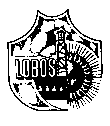 Provincia de Buenos AiresPERIODO CONSTITUCIONAL2011  -  2015La presente edición, publicación de la Municipalidad de Lobos, contiene 1º Sección: Ordenanzas, 2º Sección: Decretos sancionados y 3º Sección: Varios desde el 01-09-15 hasta el 30-09-15SECCION II:“DECRETOS”Lobos, 1º de septiembre de 2015.-VISTO: La baja del Agente Municipal, Sr. Raúl Eduardo López, DNI Nº .P. 1696, por la cual solicita acogerse a los beneficios de , a partir del día de la fecha; y CONSIDERANDO:			Que resulta razonable dar curso favorable a lo solicitado.-Por ello,EL INTENDENTE MUNICIPAL, en uso de sus atribucionesD   E   C  R  E  T  AARTÍCULO 1º: Dése de Baja al Agente Raúl Eduardo López, DNI Nº .P. 1696, para acogerse a los beneficios de , a partir del día 1º de septiembre de 2015.- ARTÍCULO 2º: Liquídense Sueldo Anual Complementario proporcional y Licencia Anual Ordinaria 2014 y 2015  no gozadas, proporcionales a la fecha efectiva de cese.-ARTÍCULO 3º: Dése copia del presente Decreto a  de Personal y a Contaduría a fin de actuar al efecto.-ARTÍCULO 4º: Comuníquese, publíquese, dése al Registro Municipal y archívese.-DECRETO Nº:		656	/.Lobos,  1º de septiembre de 2015.-VISTO:La solicitud  efectuada por  Mariana Vanesa obrante a fs.1 del Expediente Nº 4067- 26607/15, por la que solicita un subsidio para solventar gastos de subsistencia; yCONSIDERANDO:Que la  solicitante no cuenta con los recursos económicos necesarios.-Que es necesario acudir en ayuda de casos como el presente.-Por ello,EL INTENDENTE MUNICIPAL, en uso de sus atribucionesD   E   C   R   E   T   AARTÍCULO 1º: Otórgase a  Mariana Vanesa ,  DNI Nº 34.354.078, con domicilio en calle A del Valle y Goyena de la ciudad de Lobos, la suma de pesos Quinientos ($ 500.-) para ser destinado a solventar los gastos que se originen con la compra de alimentos, con cargo de rendir cuentas documentadas de la inversión.-ARTÍCULO 2º: El gasto que demande el cumplimiento de lo dispuesto en el presente Decreto deberá imputarse a  1110105000, Categoría Programática 28, Asistencia a Necesidades Básicas Insatisfechas, Cuenta 5.1.4.0 del Presupuesto de Gastos en vigencia.-ARTÍCULO 3º: Comuníquese, publíquese, dése al Registro Municipal y archívese.-DECRETO Nº:		659 /Lobos, 1º de septiembre de 2015.-VISTO: Que es conveniente propender a una mayor colaboración y estímulo en las tareas que desempeña el Personal de ; y CONSIDERANDO:Que se propicia la asistencia y puntualidad para el cumplimiento de las tareas por los Agentes Municipales.-Que ella atiende a un principio de equidad que se estima necesario instar.-Que ha sido consentido por el Sindicato de Obreros y Empleados Municipales.-Por ello,EL INTENDENTE MUNICIPAL, en uso de sus atribucionesD   E   C  R  E  T  AARTÍCULO 1º: El Agente Municipal que observe asistencia y puntualidad perfecta durante el mes, percibirá una asignación equivalente a ciento setenta y un (171) módulos en concepto de bonificación por presentismo. Tendrán derecho a percibirla los Agentes comprendidos en  de Personal Permanente y Temporario correspondiente a las Categorías  27 inclusive del escalafón Municipal.-ARTÍCULO 2º: La bonificación establecida en el Artículo 1º del presente se dividirá de la siguiente forma:cuarenta y dos con setenta y cinco (42,75) módulos por cada quincena del mes (del 1º al 15 y del 16 hasta el último día del mes) en la que el agente  registre asistencia y puntualidad, computándose como efectivamente trabajados los días que el Agente faltare por:Accidente de trabajo debidamente acreditado o enfermedades profesionales.-Licencia Anual ordinaria.-Fallecimiento de familiar directo (padres, hijos, nietos, bisnietos, abuelos, bisabuelos, hermanos, cuñados, sobrinos carnales).-Fallecimiento de cónyuge o de la persona a la cual estuviera unido en aparente matrimonio.-Licencia gremial.-Donación de Sangre.-Licencia por Maternidad.-Se admite una tolerancia horaria de hasta diez (10) minutos por quincena.-2.2.:  Ochenta y cinco con cincuenta (85,50) módulos se acreditarán a aquellos agentes que no hayan incurrido en más de una (1) ausencia en el mes, no computándose como tal las debidas a enfermedad, accidente de trabajo, vacaciones o licencia legal.-ARTÍCULO 3º: la bonificación fijada en el artículo 1º para los Agentes que revistan en  26 es de cuatrocientos ochenta y un ( 481) módulos.-ARTÍCULO 4º: Quedan excluidos de las disposiciones del presente Decreto el Jefe de Compras, Contador/a y  Tesorero/a, Artículo 2º de  11.757.-ARTÍCULO 5º: La aplicación del presente rige a partir del día 1º de septiembre de 2015.-ARTÍCULO 6º: El gasto que demande el cumplimiento de lo dispuesto en el presente decreto deberá imputarse a  “Complementos” 1.1.7.0 para Personal Permanente y 1.2.6.0 para Personal Temporario de todas las Categorías Programáticas y Jurisdicciones del Presupuesto de Gastos en vigencia.- ARTÍCULO 7º: Comuníquese, publíquese, dése al Registro Municipal y archívese.-DECRETO Nº:                    660         /Lobos, 1º de Septiembre de 2015.-VISTO:	La solicitud de apoyo económico efectuada por los coordinadores de la 4ª Feria Distrital de Orientación Vocacional Ocupacional (OVO) para afrontar los gastos de sonido que origine el evento.CONSIDERANDO:Que es un objetivo de  Municipal promover y difundir diferentes actividades culturales y sociales, con el fin de incentivar a la comunidad a una participación más activa dentro de las mismas.-Que en  de Educación Técnica Nº 1 “General Enrique Mosconi, se desarrollará  de Orientación Vocacional Ocupacional “De Estudiantes a Estudiantes” promovida por  de Psicología Comunitaria y Pedagogía Social.-Que los diferentes colegios secundarios del distrito presentaran sus respectivos stands, ofreciendo sus modalidades, ventajas y condiciones de estudio.-Que, en ese entendimiento, el Departamento Ejecutivo considera oportuno colaborar con el pago del sonido para la realización del evento mencionado.Por ello,	EL INTENDENTE MUNICIPAL, en uso de sus atribucionesD E C R E T AARTÍCULO 1º: Páguese hasta  la suma de Pesos Dos mil ($2.000), el gasto de sonido que se origine con la realización de  de Orientación Vocacional Ocupacional “De Estudiantes a Estudiantes” promovida por  de Psicología Comunitaria y Pedagogía Social a efectuarse en  de Educación Técnica Nº 1 “General Enrique Mosconi”.-ARTÍCULO 2º: El gasto que demande el cumplimiento del presente Decreto deberá imputarse a  1110102000 – Categoría Programática 21.00.00 del Presupuesto de Gastos en vigencia.-ARTÍCULO 3º: Comuníquese, publíquese, dése al Registro Municipal y archívese.-DECRETO Nº:        661  /Lobos, 1º de septiembre de 2015.-VISTO:            La realización de un evento a realizarse en septiembre y octubre con motivo del 10º Aniversario del Centro de Equinoterapia y una fiesta recreativa; yCONSIDERANDO:                                  Que se realizarán los festejos correspondientes por cumplirse su décimo Aniversario.- Que en el mes de septiembre, en el Paseo de  y Cultura, se realizará una feria abierta a la comunidad con actividades de las diferentes direcciones Municipales en la que se desarrollarán números artísticos y una fiesta formal con entrega de Reconocimientos.-                                 Que además, en el mes de octubre se realizará un almuerzo en la sede del Club Social y Deportivo Madreselva.-Que, este Departamento Ejecutivo considera oportuno concurrir con los gastos que conlleve la realización de los eventos mencionados.-Por ello,                el INTENDENTE MUNICIPAL,  en uso de sus atribuciones.D E C R E T AARTÍCULO 1º:  Páguense los gastos de sonido, alquiler de baños químicos, video, pantalla, alquiler de pantallas led, cotillón y cualquier otro gasto que se produzca con los festejos del décimo Aniversario del Centro de Equinoterapia,  en el mes de septiembre y octubre con la realización de una Feria abierta y un almuerzo.-ARTICULO 2º: El gasto que demande el cumplimiento de lo dispuesto en el presente decreto deberá imputarse a  1110105000 – Categoría Programática 30.00.00 del Presupuesto de Gastos en vigencia.-ARTICULO 3º: Comuníquese, publíquese, dése al Registro Municipal y archívese.DECRETO Nº:     662    /Lobos,  1º de septiembre de 2015.-VISTO:La solicitud efectuada por autoridades de  del Hospital Zonal de Lobos, en la que solicita un apoyo económico para la terminación de la construcción de la sala de Terapia intensiva en el Hospital local, obrante a fs. 3 del Expediente Nº 4067-26328; y CONSIDERANDO:Que se están realizando las obras de construcción de una sala de Terapia Intensiva.-Que la construcción edilicia estará a cargo de  del Hospital.-Que el Ministerio de Salud aportará el equipamiento y los cargos médicos.-Que se solicita una ayuda para la culminación de la obra mencionada.-Que el DEM considera necesario brindar un aporte económico para concretar dicha obra.-Por ello,EL INTENDENTE MUNICIPAL, en uso de sus atribuciones D    E    C    R    E     T    AARTÍCULO 1º: Otórguese a  del Hospital  Zonal de Lobos, un subsidio de Pesos Catorce Mil ( $ 14.000.-), destinado a cubrir las obras de infraestructura de construcción de  de Terapia Intensiva.-ARTÍCULO 2º: Páguese a  del Hospital  Zonal de Lobos, representada por su Presidente, Señor Iván Ariel Coppari, DNI Nº 25.313.321, la suma de Pesos Catorce Mil  ( $ 14.000.-), destinado a cubrirgastos de materiales para la culminación de la obra de construcción de la sala de Terapia intensiva, con cargo de rendir cuentas documentadas de la inversión.-ARTÍCULO 3º: El gasto que demande el cumplimiento de lo dispuesto en el presente Decreto deberá imputarse a  1110102000, Categoría Programática 01 “Conducción y Administración”, a  5.1.7.0- Transferencia a Instituciones S/Fines de Lucro del Presupuesto de Gastos en vigencia.-ARTÍCULO 4º: Comuníquese, publíquese, dése al Registro Municipal y archívese.-DECRETO Nº:		663	/         Lobos, 1º de septiembre de 2015.-VISTO:La solicitud efectuada  por el Grupo de Apoyo de  Vicente Pallotti, obrante en fs. 1 del Expediente Nº 4067-26579/15, por la que requiere se le otorgue una ayuda económica  a fin de sufragar parte de los gastos de un contingente que peregrinará en a la ciudad de Luján ; yCONSIDERANDO: Que es un objetivo permanente de  en materia de apoyar la concreción de eventos para nuestros vecinos.-Que dicha peregrinación convoca a muchas familias y se realizará en el mes de octubre.-Que, en ese entendimiento, este Departamento Ejecutivo considera oportuno acudir con un aporte económico, acorde con las actuales posibilidades financieras del Municipio, que facilite la mejor concreción de los dos eventos mencionados.-Por ello,EL INTENDENTE MUNICIPAL, en uso de sus atribucionesD   E   C   R   E   T   A ARTÍCULO 1º: Páguese al Sr. BARDI JUAN CARLOS DNI Nº 8.351.009, en su carácter de Coordinador Responsable del Grupo de Apoyo de  Vicente Pallotti, por la suma de pesos Tres Mil      ($ 3.500.-) para ser destinado a solventar parte de los gastos que se originen con motivo de la peregrinación a la ciudad de Luján, con cargo de rendir cuentas documentadas de la inversión.-ARTÍCULO 2º: El gasto que demande el cumplimiento de lo dispuesto en el presente Decreto deberá imputarse a  1110102000, Categoría Programática 01 “Conducción y Administración”, a  5.1.7.0- Transferencia a Instituciones S/Fines de Lucro del Presupuesto de Gastos en vigencia.-ARTÍCULO 3º: Comuníquese, publíquese, dése al Registro Municipal y archívese.-DECRETO Nº:		664	/  Lobos, 1º de septiembre de 2015.-VISTO: La presentación efectuada por   Mercedes Lorena, mamá  de , Milagros Preve,  obrante a fs. 1 del expediente Nº 4067-26610/15, por la que solicita un aporte económico para su participación  en la competencia  del Torneo Nacional de Lanzamiento de Martillo en la provincia de Chaco en la ciudad de Resistencia , en el mes de Septiembre ; yCONSIDERANDO:Que es un objetivo permanente de la Política Deportiva Municipal apoyar a los deportistas locales que promuevan el desarrollo del deporte lobense en todas sus disciplinas.-Que por lo expuesto, corresponde acceder a lo peticionado en el Visto.- Por ello,EL INTENDENTE MUNICIPAL, en uso de sus atribucionesD    E    C    R    E    T    AARTÍCULO 1º: Páguese a  Mercedes Lorena, DNI Nº 26.318.732, la suma de pesos Dos Mil Quinientos   ($ 2.500.-), los gastos que se ocasionen debido a la participación de Milagros Preve , en la competencia Nacional de Lanzamiento de Martillo en la provincia de Chaco en la ciudad de Resistencia, en el mes de Septiembre, con cargo de rendir cuentas documentadas de la inversión. ARTÍCULO 2º: El gasto que demande el cumplimiento del presente Decreto será imputado a 1110102000- Categoría Programática 20.00.00 a la cuenta 5.1.9.0. Ayudas Sociales a Personas del Presupuesto de Gastos en vigencia.-ARTÍCULO 3º: Comuníquese, publíquese, dése al Registro Municipal y archívese.-DECRETO Nº:	    665	/Lobos, 1º de septiembre de 2015.-VISTO:La solicitud efectuada por el Sr. Aranda Guillermo Emanuel obrante en el expediente Nº 4067-26596/15 por la que solicita un apoyo económico para solventar gastos que se ocasionen con  la realización de una  Tomografía Computada,  debido a un problema renal.; yCONSIDERANDO:Que el  solicitante no cuenta con obra social y tampoco con los recursos económicos necesarios.-Que el mismo sufrió un accidente que le dejó secuelas y necesita realizar estudios médicos.-Que dicho estudio es vital para su salud .Que es necesario acudir en ayuda de casos como el presente.-Por ello,EL INTENDENTE MUNICIPAL, en uso de sus atribucionesD   E   C   R   E   T   AARTÍCULO 1º: Otórgase al Sr. Aranda Guillermo Emanuel, DNI Nº 37.645.937, con domicilio en Necochea Nº 1036 de Lobos, la suma de pesos  Mil Ciento cincuenta ($ 1.150.-), para ser destinado a solventar los gastos que se originen con una Tomografía Computada, que estará a Cargo del Instituto de Diagnóstico por Imágenes, con cargo de rendir cuentas documentadas de la inversión.-ARTÍCULO 2º: El gasto que demande el cumplimiento de lo dispuesto en el presente Decreto deberá imputarse a  1110105000, Categoría Programática 28, Asistencia a Necesidades Básicas Insatisfechas, Cuenta 5.1.4.0 del Presupuesto de Gastos en vigencia.-ARTÍCULO 3º: Comuníquese, publíquese, dése al Registro Municipal y archívese.-DECRETO Nº:		666	/Lobos, 1º de septiembre de 2015.-VISTO:La solicitud efectuada por  María Isabel ,  obrante a fs.1 del Expediente Nº 4067- 26609/15, por la que solicita un subsidio para solventar gastos de subsistencia; yCONSIDERANDO:Que la  solicitante no cuenta con los recursos económicos necesarios.-Que es necesario acudir en ayuda de casos como el presente.-Por ello,EL INTENDENTE MUNICIPAL, en uso de sus atribucionesD   E   C   R   E   T   AARTÍCULO 1º: Otórgase a  María Isabel DNI Nº 18.735.814, con domicilio en Salgado  Nº 675, Partido de Lobos, la suma de pesos  ochocientos  ($ 800.-) por los meses de  Septiembre, Octubre, Noviembre y Diciembre  de  2015,  para ser destinado a solventar parte de los gastos que se originen con la compra de alimentos de primera necesidad, con cargo de rendir cuentas documentadas de la inversión.-ARTÍCULO 2º: El gasto que demande el cumplimiento de lo dispuesto en el presente Decreto deberá imputarse a  1110105000, Categoría Programática 28, Asistencia a Necesidades Básicas Insatisfechas, Cuenta 5.1.4.0 del Presupuesto de Gastos en vigencia.-ARTÍCULO 3º: Comuníquese, publíquese, dése al Registro Municipal y archívese.-DECRETO Nº:		667	/Lobos, 1º de septiembre de 2015.-VISTO:La solicitud efectuada por el Sr. Bruno Darío,  obrante a fs.1 del Expediente Nº 4067- 26556/15, por la que solicita un subsidio para solventar gastos de subsistencia; yCONSIDERANDO:Que el  solicitante no cuenta con los recursos económicos necesarios.-Que es necesario acudir en ayuda de casos como el presente.-Por ello,EL INTENDENTE MUNICIPAL, en uso de sus atribucionesD   E   C   R   E   T   AARTÍCULO 1º: Otórgase al Sr. Bruno Darío, DNI Nº 25.101.373, con domicilio en 219 entre 226 y228 , Partido de Lobos, la suma de pesos Un Mil Quinientos ($ 1500.-),  para ser destinado a solventar parte de los gastos que se originen con la compra de alimentos de primera necesidad, con cargo de rendir cuentas documentadas de la inversión.-ARTÍCULO 2º: El gasto que demande el cumplimiento de lo dispuesto en el presente Decreto deberá imputarse a  1110105000, Categoría Programática 28, Asistencia a Necesidades Básicas Insatisfechas, Cuenta 5.1.4.0 del Presupuesto de Gastos en vigencia.-ARTÍCULO 3º: Comuníquese, publíquese, dése al Registro Municipal y archívese.-DECRETO Nº:		668	/Lobos, 15 de Septiembre de 2015.-VISTO:	La solicitud de apoyo económico efectuada por Félix Rusconi, obrante a fs. 1 del Expediente Nº 4067- 26640/15, coordinador de la tercer edición del Ciclo Beast al Parque  para afrontar los gastos de sonido que origine el evento; yCONSIDERANDO:Que es un objetivo de  Municipal promover y difundir diferentes actividades culturales y sociales, con el fin de incentivar a la comunidad a una participación más activa dentro de las mismas.-Que, en ese entendimiento, el Departamento Ejecutivo considera oportuno colaborar con el pago del sonido para la realización del evento que se realizara en el mes de Septiembre.Por ello,	EL INTENDENTE MUNICIPAL, en uso de sus atribucionesD E C R E T AARTÍCULO 1º: Páguese hasta la suma de pesos Dos mil ($2.000), el gasto de sonido que se origine en la tercer edición del Ciclo Beast al Parque a efectuarse en el mes de Septiembre de 2015.ARTÍCULO 2º: El gasto que demande el cumplimiento del presente Decreto deberá imputarse a  1110102000 – Categoría Programática 21.00.00 del Presupuesto de Gastos en vigencia.-ARTÍCULO 3º: Comuníquese, publíquese, dése al Registro Municipal y archívese.-DECRETO Nº:        669 /Lobos, 1º de septiembre de 2015.-VISTO:La conveniencia de reorganizar y mejorar los servicios prestados por  de Gobierno; yCONSIDERANDO:Que es objetivo de dicha Secretaría lograr una mejor eficacia en la prestación de los Servicios.-Que es facultad del Departamento Ejecutivo la designación de personal, conforme a lo dispuesto en el Artículo 108º, inciso 9 de  Municipal.-Por ello,el INTENDENTE MUNICIPAL, en uso de sus atribucionesD   E   C  R  E  T  AARTÍCULO 1º: Incorporase al  Anexo II  “Planta de Personal” del Decreto Nº 479, de fecha 1º de julio de 2015, en  1110102000- Categoría Programática 19.00.00  –Personal Permanente, dependiente de  de Gobierno, un (1) cargo  categoría 17.-ARTÍCULO 2º: : Promuévase en Ascenso, a partir del 1º de septiembre de   Bustos, L.P. 1670, con la remuneración equivalente a  17, Jurisdicción 1110102000- Categoría Programática 19.00.00, Planta Permanente del Presupuesto de Gastos en vigencia.-ARTÍCULO 3º: Suprímase del Anexo II  “Planta de Personal” del Decreto Nº 479 de fecha 1º de julio de 2015, un (1) cargo  categoría 14 en  1110102000- Categoría Programática 19.00.00 en planta de Personal Permanente, dependiente  de  de Gobierno.- ARTÍCULO 4º: Dése copia del presente Decreto a  de Personal y a Contaduría a fin de actuar al efecto.-ARTÍCULO 5º: Comuníquese, publíquese, dése al Registro Municipal y archívese.-DECRETO Nº:		670	/Lobos, 1º de septiembre de 2015.-VISTO:La conveniencia de reorganizar y mejorar los servicios prestados por  de Gobierno; yCONSIDERANDO:Que es facultad del Departamento Ejecutivo la designación de personal, conforme a lo dispuesto en el Artículo 108º, inciso 9 de  Municipal.-Por ello,el INTENDENTE MUNICIPAL, en uso de sus atribucionesD   E   C  R  E  T  AARTÍCULO 1º: Incorporase al  Anexo II  “Planta de Personal” del Decreto Nº 479, de fecha 1º de julio de 2015, en  1110102000- Categoría Programática 01.00.00 –Personal Permanente, dependiente de  de Gobierno, tres (3) cargos  categoría 17 y un (1) cargo categoría 14.-ARTÍCULO 2º: : Promuévanse en Ascenso, a partir del 1º de setiembre de  los Agentes Claudia Sierra,  L.P. 1477, Daniel Maffesoli, L.P. 1322 y Marcelo Rasquetti, L.P. 1325 con la remuneración equivalente a  17, Jurisdicción 1110102000- Categoría Programática 01.00.00, Planta Permanente del Presupuesto de Gastos en vigencia.-ARTÍCULO 3º: : Promuévase en Ascenso, a partir del 1º de setiembre de 2015, al Agente Fernanda Lubatti,  L.P. 1547, con la remuneración equivalente a  14, Jurisdicción 1110102000- Categoría Programática 01.00.00, Planta Permanente del Presupuesto de Gastos en vigencia.-ARTÍCULO 4º: Suprímase del Anexo II  “Planta de Personal” del Decreto Nº 479 de fecha 1º de julio de 2015, un (1) cargo  categoría 15, dos (2) cargos categoría 14 y un (1) cargo categoría 12 en  1110102000- Categoría Programática 01.00.00 en planta de Personal Permanente, dependiente  de  de Gobierno.- ARTÍCULO 5º: Dése copia del presente Decreto a  de Personal y a Contaduría a fin de actuar al efecto.-ARTÍCULO 6º: Comuníquese, publíquese, dése al Registro Municipal y archívese.-DECRETO Nº:		671	/Lobos, 1º de septiembre de 2015.-VISTO:La conveniencia de reorganizar y mejorar los servicios prestados por  de Gobierno; yCONSIDERANDO:Que es facultad del Departamento Ejecutivo la designación de personal, conforme a lo dispuesto en el Artículo 108º, inciso 9 de  Municipal.-Por ello,EL INTENDENTE MUNICIPAL, en uso de sus atribucionesD   E   C  R  E  T  AARTÍCULO 1º: Rescíndase la designación otorgada por Decreto Nº 519 de fecha 21 de julio de  partir del día 1º de septiembre de   Belén IRIGOYEN, L.P. 1808, DNI Nº 31.709.725, en  de Personal Temporario de  de Lobos.-ARTICULO 2º: Suprímase  del Anexo  II “Planta de Personal” del Decreto Nº  479, de fecha  1º de julio de 2015,  en  1110102000, Categoría Programática 01.00.00, Personal Temporario un (1) cargo categoría 19, dependiente de  de Gobierno.-ARTÍCULO 3º: Incorporase al  Anexo II  “Planta de Personal” del Decreto Nº 479, de fecha 1º de julio de 2015, en  1110102000- Categoría Programática 01.00.00 –Personal Permanente, Jefe de Departamento Catastro Parcelario, dependiente de  de Gobierno, un (1) cargo  categoría 19.-ARTÍCULO 4º: Designase a  Belén IRIGOYEN, L.P. 1808, DNI Nº 31.709.725, en  de Personal Permanente de  de Lobos,  para desempeñarse Como Jefe de Departamento de Catastro  Parcelario, dependiente de  de Gobierno del Municipio, con la remuneración equivalente a  19 del Presupuesto de Gastos en vigencia.- ARTÍCULO 5º: El gasto que demande el cumplimiento del presente Decreto será imputado a 1110102000- Categoría Programática 01.00.00 -  Personal Permanente del Presupuesto de Gastos en vigencia.-ARTÍCULO 6º: Dése copia del presente Decreto a  de Personal y a  de Contaduría a fin de actuar al efecto.-ARTÍCULO 7º: Comuníquese, publíquese, dése al Registro Municipal y archívese.-DECRETO Nº:		672   /Lobos, 1º de septiembre de 2015.-VISTO:Que  de Gobierno, necesita contar con personal para desarrollar tareas de su competencia  ; yCONSIDERANDO:Que es facultad del Departamento Ejecutivo la designación de personal, conforme a lo dispuesto en el Artículo 108º, inciso 9 de  Municipal.-Por ello,EL INTENDENTE MUNICIPAL, en uso de sus atribucionesD   E   C  R  E  T  AARTÍCULO 1º: Rescíndase la designación otorgada por Decreto Nº 542 de fecha 24 de julio de  partir del día 1º de septiembre de   Noemí, Agüero, L.P. 1851, DNI Nº 32.301.014, en  de Personal Temporario de  de Lobos.-ARTICULO 2º: Suprímase  del Anexo  II “Planta de Personal” del Decreto Nº  479, de fecha  1º de julio de 2015,  en  1110102000, Categoría Programática 01.00.00, Personal Temporario un (1) cargo categoría 12, dependiente de  de Gobierno.-ARTÍCULO 3º: Incorporase al  Anexo II  “Planta de Personal” del Decreto Nº 479, de fecha 1º de julio de 2015, en  1110102000- Categoría Programática 01.00.00 –Personal Permanente,  dependiente de  de Gobierno, un (1) cargo  categoría 12.-ARTÍCULO 4º: Designase a  Noemí, Agüero, L.P. 1851, DNI Nº 32.301.014, en  de Personal Permanente de  de Lobos,  para desempeñarse en  de Gobierno del Municipio, con la remuneración equivalente a  12 del Presupuesto de Gastos en vigencia.- ARTÍCULO 5º: El gasto que demande el cumplimiento del presente Decreto será imputado a 1110102000- Categoría Programática 01.00.00 -  Personal Permanente del Presupuesto de Gastos en vigencia.-ARTÍCULO 6º: Dése copia del presente Decreto a  de Personal y a  de Contaduría a fin de actuar al efecto.-ARTÍCULO 7º: Comuníquese, publíquese, dése al Registro Municipal y archívese.-DECRETO Nº:		673   /								Lobos,  1º de septiembre de 2015. -VISTO: 	Que  de Gobierno, necesita contar con personal para desarrollar tareas de su competenciaCONSIDERANDO:Que es facultad del departamento Ejecutivo la designación de personal, entre ellos el Temporario, conforme a lo dispuesto en los Art. 6º, 92º, 97º y concordantes de  11.757.Por ello	EL INTENDENTE MUNICIPAL, en uso de sus atribucionesD E C R E  T AARTÍCULO 1º: Rescíndase la designación otorgada por Decretos Nº 492 de fecha 7 de julio de 2015, Nº 548 de fecha 24 de julio de 2015 y 484 de fecha 1º de julio de 2015,  a partir del día 1º de septiembre de  los Agentes Atencio, María Laura, L.P. 2245, Rodriguez Patricia, L.P. 2246, Musse Barbara, L.P. 2225 y Magariños Santos Santiago, L.P. 2226 en  de Personal Temporario de  de Lobos.-ARTICULO 2º: Suprímase  del Anexo  II “Planta de Personal” del Decreto Nº  479, de fecha  1º de julio de 2015,  en  1110102000, Categoría Programática 01.00.00, Personal Temporario un (1) cargo categoría 7, Jurisdicción 1110102000, Categoría Programática 20.03.00, Personal Temporario un (1) cargo categoría 7 y en Jurisdicción 1110102000, Categoría Programática 21.04.00, Personal Temporario dos (2) cargos categoría 7, dependientes de  de Gobierno.-ARTÍCULO 3º: Incorporase al  Anexo II  “Planta de Personal” del Decreto Nº 479, de fecha 1º de julio de 2015, en  1110102000- Categoría Programática 01.00.00 –Personal Temporario,  un (1) cargo  categoría 10, Categoría programática 20.03, un (1) cargo categoría 10 y  Categoría programática 21.04,  dos (2) cargos categoría 10,  dependientes de  de Gobierno,.-ARTÍCULO 4º: Desígnese en  de Personal Temporaria del Municipio, para desempeñarse en  de Gobierno, con le remuneración equivalente a la categoría 10, del Presupuesto de Gastos en Vigencia, a partir del día 1º de septiembre y hasta el día 31 de diciembre de 2015 inclusive  a los Agentes que a continuación se detallan: Apellido y Nombres:			 L.P.	  Documento de IdentidadATENCIO, María Laura  		              2245        DNI Nº 24.739.259	Categoría programática 01.00.00RODRÍGUEZ, Patricia Alejandra                 2244        DNI Nº 37.012.662         Categoría programática 20.03.00MUSSE, Barbara Yanina  		2225 	  DNI Nº  36.626.256	Categoría programática 21.04.00MAGARIÑOS, Santos Santiago Francisco   2226        DNI Nº  35.100.753        Categoría programática 21.04.00ARTÍCULO 5º: El gasto que demande el cumplimiento del presente Decreto será imputado a  1110102000- Categorías Programáticas 01.00; 20.03 y 21.04.00 “Personal temporario” del Presupuesto de Gastos en vigencia.-ARTÍCULO 6º: Dése copia del presente Decreto  a  de Personal y a Contaduría a fin de actuar al efecto.-ARTÍCULO 7º: Comuníquese, publíquese, dése al Registro Municipal y archívese.-DECRETO Nº :         674         /								Lobos,  1º de septiembre de 2015. -VISTO: 	Que  de Obras y Servicios Públicos, necesita contar con personal para desarrollar tareas de su competenciaCONSIDERANDO:Que es facultad del departamento Ejecutivo la designación de personal, entre ellos el Temporario, conforme a lo dispuesto en los Art. 6º, 92º, 97º y concordantes de  11.757.Por ello	EL INTENDENTE MUNICIPAL, en uso de sus atribucionesD E C R E  T AARTÍCULO 1º: Rescíndase la designación otorgada por Decretos Nº 560 de fecha 29 de julio de 2015, ,  a partir del día 1º de septiembre de  los Agentes Nestor Horacio Quintana, LP 2250, DNI Nº 25.686.915; Leal, Carlos, L.P 2251, DNI Nº 29.219.131; Ávalos Jesús María, L.P. 2252, DNI Nº 28.447.561; Badaloni, Oscar L.P. 	2253, DNI Nº 20.586.421; Velásquez, Sebastian Martín, L.P 2254, DNI Nº 31.956.808; Miguel Ángel Cabrera, LP 2240, DNI Nº 36.603.343, Jonatan Daniel Sanguinetti, L.P. 2241, DNI Nº 35.100.782 y Juan Cruz Blasco L.P. 2242, DNI Nº 37.012.748, en  de Personal Temporario de  de Lobos.-ARTICULO 2º: Suprímase  del Anexo  II “Planta de Personal” del Decreto Nº  479, de fecha  1º de julio de 2015,  en  1110104000, Categoría Programática 25.01.00, Personal Temporario un (1) cargo categoría 7, Jurisdicción 1110104000, Categoría Programática 25.02.00, Personal Temporario cuatro (4) cargos categoría 7 y en Jurisdicción 1110104000, Categoría Programática 25.05.00, Personal Temporario tres (3) cargos categoría 7, dependientes de  de Obras y Servicios Públicos.-ARTÍCULO 3º: Incorporase al  Anexo II  “Planta de Personal” del Decreto Nº 479, de fecha 1º de julio de 2015, en  1110104000- Categoría Programática 25.01.00 –Personal Temporario,  un (1) cargo  categoría 10, Categoría programática 25.02, cuatro (4) cargos categoría 10 y  Categoría programática 25.05,  tres (3) cargos categoría 10,  dependientes de  de Obras y Servicios Públicos,.-ARTÍCULO 4º: Desígnese en  de Personal Temporaria del Municipio, para desempeñarse en  de Obras y Servicios Públicos, con le remuneración equivalente a la categoría 10, del Presupuesto de Gastos en Vigencia, a partir del día 1º de septiembre y hasta el día 31 de diciembre de 2015 inclusive  a los Agentes que a continuación se detallan: Apellido y Nombres:			 L.P.	  Documento de IdentidadNestor Horacio Quintana 			 2250 	   DNI Nº 25.686.915; Categoría programática 25.01.00Carlos, Leal,				 2251 	   DNI Nº 29.219.131; Categoría programática 25.02.00Ávalos Jesús María,			 2252        DNI Nº 28.447.561; Categoría programática 25.02.00Badaloni, Oscar        		               2253 	   DNI Nº 20.586.421; Categoría programática 25.02.00Velásquez, Sebastian Martín, 		 2254 	   DNI Nº 31.956.808; Categoría programática 25.02.00Miguel Ángel Cabrera, 			 2240 	   DNI Nº 36.603.343, Categoría programática 25.05.00Jonatan Daniel Sanguinetti, 		 2241 	   DNI Nº 35.100.782  Categoría programática 25.05.00Juan Cruz Blasco				 2242 	   DNI Nº 37.012.748  Categoría programática 25.05.00ARTÍCULO 5º: El gasto que demande el cumplimiento del presente Decreto será imputado a  1110104000- Categorías Programáticas 25.01; 25.02 y 25.05.00 “Personal temporario” del Presupuesto de Gastos en vigencia.-ARTÍCULO 6º: Dése copia del presente Decreto  a  de Personal y a Contaduría a fin de actuar al efecto.-ARTÍCULO 7º: Comuníquese, publíquese, dése al Registro Municipal y archívese.-DECRETO Nº :         675         /Lobos, 2 de septiembre de 2015.-VISTO:El informe presentado por  de Personal donde consta que el Agente Juan Ramón Sandoval, L.P. 2255, se encuentra incurso en abandono de cargo; yCONSIDERANDO:Que, por Decreto Nº 560/15, se designó en  de Personal Temporaria del Municipio al citado Agente.-Que  11.757 “Estatuto del Personal de las Municipalidades de  de Buenos Aires” en su artículo 64 inciso 2) y en su Artículo 65º establece, el procedimiento a seguir cuando el Agente incurra en cinco (5) inasistencias sin previo aviso.-Que corresponde actuar en consecuencia de lo normado.-Por ello,EL INTENDENTE MUNICIPAL, en uso de sus atribucionesD   E   C  R  E  T  AARTÍCULO 1º: Déjase cesante al Agente Juan Ramón Sandoval, L.P. 2255, en  de Personal Temporaria del Municipio, por considerarlo incurso en el Artículo  65º (abandono de cargo) Ley  partir del día 2 de septiembre de 2015, conforme a los fundamentos vertidos en los “Considerandos”, a cuyo contenido se remite.-ARTÍCULO 2º: Páguese Sueldo Anual Complementario proporcional y licencias no gozadas a la fecha efectiva de su cese.-ARTÍCULO 3º: Dése copia del presente Decreto a  de Personal y a  de Contaduría a fin de actuar al efecto.-ARTÍCULO 4º: Comuníquese, publíquese, dése al Registro Municipal y archívese.-DECRETO Nº:		676	/								Lobos, 2 de septiembre de 2015.-VISTO: Que  de Obras y Servicios Públicos requiere incorporar personal especializado; y CONSIDERANDO:Que es facultad del Departamento Ejecutivo proceder a la designación de personal, entre ellos el Temporario, conforme a lo dispuesto en los Artículos 6º, 92º, 97º y concordantes de  11.757.-Por ello	EL INTENDENTE MUNICIPAL, en uso de sus atribucionesD E C R E  T AARTÍCULO 1º: Desígnese al Agente Ruben Eduardo Sansotro, L.P.2266, DNI Nº 24.795.516 en  de Personal Temporario del Municipio, para desempeñarse en el área de Obras  y Servicios Públicos, con le remuneración equivalente a la categoría 11, del Presupuesto de Gastos en Vigencia, a partir del día 2 de septiembre y hasta el día 31 de diciembre de 2015 inclusive.-ARTÍCULO 2º: La  designación a la que se refiere el Artículo primero estará  sujeta  a las disposiciones de  11.757 “Estatuto del Personal de las Municipalidades de  de Buenos Aires”.-ARTÍCULO 3º: La  presente  designación podrá ser rescindida  por  de Lobos en cualquier momento y sin causa, con la sola obligación de darle aviso previo en forma fehaciente al interesado con diez (10) días de anticipación, sin derecho de parte del  Agente  a exigir indemnización alguna.-ARTÍCULO 4º: El gasto que demande el cumplimiento del presente decreto será imputado a  1110104000- Categoría Programática 25.03.00  “Personal temporario” del Presupuesto de Gastos en vigencia.-ARTÍCULO 5º: Dése copia del presente Decreto  a  de Personal y a Contaduría a fin de actuar al efecto.-ARTÍCULO 6º: Comuníquese, publíquese, dése al Registro Municipal y archívese.-DECRETO Nº :          677      / Lobos, 2 de septiembre de 2015.-VISTO:Que  de Obras y Servicios Públicos requiere incorporar personal especializado;  yCONSIDERANDO:Que, es facultad del Departamento Ejecutivo la designación de personal, entre ellos el Temporario, conforme a lo dispuesto en los Artículos 6º, 92º, 97º y concordantes de  11.757.-Por ello,EL INTENDENTE MUNICIPAL, en uso de sus atribucionesD   E   C  R  E  T  AARTÍCULO 1º: Incorporase al  Anexo II  “Planta de Personal” del Decreto Nº 479, de fecha 1º de julio de 2015, en  1110104000- Categoría Programática 01.00.00  –Personal Permanente, dependiente de  de Obras y Servicios Públicos, un (1) cargo categoría 19, dos (2) cargos  categoría 16, dos (2) cargos  categoría 15 y un (1) cargo  categoría 14.-ARTÍCULO 2 º: : Promuévase en Ascenso, a partir del 1º de septiembre de 2015, al Agente Ariel Briganti, L.P. 2041, con la remuneración equivalente a  19, para realizar tareas en el  Alumbrado Público, Jurisdicción 1110104000- Categoría Programática 24.00.00, Planta Permanente del Presupuesto de Gastos en vigencia.-ARTÍCULO 3 º: : Promuévase en Ascenso, a partir del 1º de septiembre de  los  Agentes Gabriel Giambruni, L.P. 1535, y  Jorge Bais L.P. 1606, con la remuneración equivalente a  16, para realizar tareas en , Jurisdicción 1110104000- Categoría Programática 01.00.00, Planta Permanente del Presupuesto de Gastos en vigencia.-ARTÍCULO 4 º: : Promuévase en Ascenso, a partir del 1º de septiembre de  los  Agentes Ángel Aguilera, L.P. 1453, y  Juan José Acosta L.P. 1604, con la remuneración equivalente a  15, para realizar tareas en , Jurisdicción 1110104000- Categoría Programática 01.00.00, Planta Permanente del Presupuesto de Gastos en vigencia.-ARTÍCULO 5 º: : Promuévase en Ascenso, a partir del 1º de septiembre de 2015, al  Agente José Poleiko, L.P. 1894,  con la remuneración equivalente a  14, para realizar tareas en , Jurisdicción 1110104000- Categoría Programática 01.00.00, Planta Permanente del Presupuesto de Gastos en vigencia.-ARTÍCULO 6º: Suprímase del Anexo II  “Planta de Personal” del Decreto Nº 479 de fecha 1º de julio de 2015, dos (2) cargos  categoría 15, un (1) cargo categoría 14 y dos (2) cargos categoría 12 en  1110104000- Categoría Programática 01.00.00  y un (1) cargo categoría 16 en  24.00 en planta de Personal Permanente, dependiente  de  de Obras y Servicios Públicos.- ARTÍCULO 7º: Dése copia del presente Decreto a  de Personal y a  de Contaduría a fin de actuar al efecto.-ARTÍCULO 8º: Comuníquese, publíquese, dése al Registro Municipal y archívese.-DECRETO Nº:		678	/								Lobos,  2 de septiembre de 2015. -VISTO: 	Que  de Obras y Servicios Públicos, necesita contar con personal para desarrollar tareas de su competenciaCONSIDERANDO:Que es facultad del departamento Ejecutivo la designación de personal, entre ellos el Temporario, conforme a lo dispuesto en los Art. 6º, 92º, 97º y concordantes de  11.757.Por ello	EL INTENDENTE MUNICIPAL, en uso de sus atribucionesD E C R E  T AARTÍCULO 1º: Rescíndase la designación otorgada por Decreto Nº 560 de fecha 29 de julio de 2015, ,  a partir del día 1º de septiembre de  los Agentes Norberto Duarte, LP 1591 y Juan Fernando Dalto L.P 2063, en  de Personal Temporario de  de Lobos.-ARTICULO 2º: Suprímase  del Anexo  II “Planta de Personal” del Decreto Nº  479, de fecha  1º de julio de 2015,  en  1110104000, Categoría Programática 01.00.00, Personal Temporario un (1) cargo categoría 13 y Jurisdicción 1110104000, Categoría Programática 24.00.00, Personal Temporario un (1) cargo categoría 13, dependientes de  de Obras y Servicios Públicos.-ARTÍCULO 3º: Incorporase al  Anexo II  “Planta de Personal” del Decreto Nº 479, de fecha 1º de julio de 2015, en  1110104000- Categoría Programática 01.00.00 –Personal Permanente,  un (1) cargo  categoría 13 y Categoría programática 24.00, –Personal Permanente un (1) cargo categoría 13,  dependientes de  de Obras y Servicios Públicos,.-ARTÍCULO 4º: Desígnese en  de Personal Permanente del Municipio, para desempeñarse en  de Obras y Servicios Públicos, con le remuneración equivalente a la categoría 13, del Presupuesto de Gastos en Vigencia, a partir del día 1º de septiembre de  los Agentes que a continuación se detallan: Apellido y Nombres:			 L.P.	  Norberto Duarte,				 1591	 Categoría programática 01.00.00Juan Fernando Dalto   			 2063	 Categoría programática 24.00.00ARTÍCULO 5º: El gasto que demande el cumplimiento del presente Decreto será imputado a  1110104000- Categorías Programáticas 01.00.00 y 24.00.00 “Personal Permanente” del Presupuesto de Gastos en vigencia.-ARTÍCULO 6º: Dése copia del presente Decreto  a  de Personal y a Contaduría a fin de actuar al efecto.-ARTÍCULO 7º: Comuníquese, publíquese, dése al Registro Municipal y archívese.-DECRETO Nº :         679         / Lobos, 2 de septiembre de 2015.-VISTO:Que  de Obras y Servicios Públicos requiere incorporar personal especializado;  yCONSIDERANDO:Que, es facultad del Departamento Ejecutivo la designación de personal, entre ellos el Temporario, conforme a lo dispuesto en los Artículos 6º, 92º, 97º y concordantes de  11.757.-Por ello,EL INTENDENTE MUNICIPAL, en uso de sus atribucionesD   E   C  R  E  T  AARTÍCULO 1º: Incorporase al  Anexo II  “Planta de Personal” del Decreto Nº 479, de fecha 1º de julio de 2015, en  1110104000- Categoría Programática 25.01.00  –Personal Permanente, dependiente de  de Obras y Servicios Públicos, dos (2) cargos categoría 16, dos (2) cargos  categoría 15, cinco (5) cargos  categoría 14 y un (1) cargo  categoría 12.-ARTÍCULO 2 º: : Promuévase en Ascenso, a partir del 1º de septiembre de  los Agentes Roberto Daniel Chinela, L.P. 1516 y Ricardo Antoñana, L.P.1413, con la remuneración equivalente a  16, para realizar tareas en el  barrido, Jurisdicción 1110104000- Categoría Programática 25.01.00, Planta Permanente del Presupuesto de Gastos en vigencia.-ARTÍCULO 3 º: : Promuévase en Ascenso, a partir del 1º de septiembre de  los  Agentes José Adolfo Paez, L.P. 1302, y  Roberto Gómez L.P. 1681, con la remuneración equivalente a  15, para realizar tareas en el barrido, Jurisdicción 1110104000- Categoría Programática 25.01.00, Planta Permanente del Presupuesto de Gastos en vigencia.-ARTÍCULO 4 º: : Promuévase en Ascenso, a partir del 1º de septiembre de  los  Agentes Horacio Molina, L.P. 1040, Sebastián Gutierrez L.P. 1436, Luis Gregori L.P.1407, Gerge Martínez L.P.1513, Candido Tejerina, L.P. 1486, con la remuneración equivalente a  14, para realizar tareas en el  Barrido, Jurisdicción 1110104000- Categoría Programática 25.01.00, Planta Permanente del Presupuesto de Gastos en vigencia.-ARTÍCULO 5º: Rescíndase la designación otorgada por Decreto Nº 560 de fecha 29 de julio de  partir del día 1º de septiembre de 2015 al Agente Ángel Sosa, LP 1662, en  de Personal Temporario de  de Lobos.-ARTÍCULO 6º: Desígnese en  de Personal Permanente del Municipio, para desempeñarse en  de Obras y Servicios Públicos, con le remuneración equivalente a la categoría 12, del Presupuesto de Gastos en Vigencia, a partir del día 1º de septiembre de 2015 al Agente Ángel Sosa, L.P.1662.-ARTÍCULO 7º: Suprímase del Anexo II  “Planta de Personal” del Decreto Nº 479 de fecha 1º de julio de 2015, tres (3) cargos  categoría 14, y seis (6) cargos categoría 12 en  1110104000- Categoría Programática 25.01.00  en planta de Personal Permanente, y un (1) cargo categoría 12 en planta de personal temporario, dependiente  de  de Obras y Servicios Públicos.- ARTÍCULO 8º: Dése copia del presente Decreto a  de Personal y a  de Contaduría a fin de actuar al efecto.-ARTÍCULO 9º: Comuníquese, publíquese, dése al Registro Municipal y archívese.-DECRETO Nº:		680	/ Lobos, 2 de septiembre de 2015.-VISTO:Que  de Obras y Servicios Públicos requiere incorporar personal especializado;  yCONSIDERANDO:Que, es facultad del Departamento Ejecutivo la designación de personal, entre ellos el Temporario, conforme a lo dispuesto en los Artículos 6º, 92º, 97º y concordantes de  11.757.-Por ello,EL INTENDENTE MUNICIPAL, en uso de sus atribucionesD   E   C  R  E  T  AARTÍCULO 1º: Incorporase al  Anexo II  “Planta de Personal” del Decreto Nº 479, de fecha 1º de julio de 2015, en  1110104000- Categoría Programática 25.02.00  –Personal Permanente, dependiente de  de Obras y Servicios Públicos, nueve (9) cargos categoría 16, tres (3) cargos categoría 14 y un (1) cargo categoría 11.-ARTÍCULO 2 º: : Promuévase en Ascenso, a partir del 1º de septiembre de 2015, al Agente Marcelo Martín, L.P. 1618, con la remuneración equivalente a  19, para desempeñarse como Jefe de Departamento de Espacios Verdes, Jurisdicción 1110104000- Categoría Programática 25.02.00, Planta Permanente del Presupuesto de Gastos en vigencia.-ARTÍCULO 3 º: : Promuévase en Ascenso, a partir del 1º de septiembre de 2015, con la remuneración equivalente a  16, para realizar tareas de Conservación y Mantenimiento en , Jurisdicción 1110104000- Categoría Programática 25.02.00, Planta Permanente del Presupuesto de Gastos en vigencia, a los  Agentes que a continuación se detallan:APELLIDO Y NOMBRE		L.P.Manrique, Juan			1127Jáuregui, Juan José		1374Jáuregui, Ramón Marcelo		1373Ramírez, Javier			1488Julia Ángel			1504Traboni, Ángel			1282Mirata, Saúl			1617Pacheco, Maximiliano		1929Castillo, Héctor			1009ARTÍCULO 4 º: : Promuévase en Ascenso, a partir del 1º de septiembre de  los  Agentes Héctor Gariador, L.P. 1697, Juan Carlos Luna L.P. 1497 y Dario Rodríguez L.P.1565, con la remuneración equivalente a  14, para realizar tareas de Conservación y Mantenimiento en , Jurisdicción 1110104000- Categoría Programática 25.02.00, Planta Permanente del Presupuesto de Gastos en vigencia.-ARTÍCULO 5º: Rescíndase la designación otorgada por Decreto Nº 560 de fecha 29 de julio de  partir del día 1º de septiembre de 2015 al Agente Daniel Victo, LP 1672, en  de Personal Temporario de  de Lobos.-ARTÍCULO 6º: Desígnese en  de Personal Permanente del Municipio, para desempeñarse en  de Obras y Servicios Públicos, con le remuneración equivalente a la categoría 11, del Presupuesto de Gastos en Vigencia, a partir del día 1º de septiembre de 2015 al Agente Daniel Victo, L.P.1672.-ARTÍCULO 7º: Suprímase del Anexo II  “Planta de Personal” del Decreto Nº 479 de fecha 1º de julio de 2015, un (un) cargo categoría 16, tres (3) cargos  categoría 15, seis (6) cargos categoría 14, tre (3) cargos categoria12, en  1110104000- Categoría Programática 25.02.00  en planta de Personal Permanente, y un (1) cargo categoría 11, Planta de Personal Temporario, dependiente  de  de Obras y Servicios Públicos.- ARTÍCULO 8º: Dése copia del presente Decreto a  de Personal y a  de Contaduría a fin de actuar al efecto.-ARTÍCULO 9º: Comuníquese, publíquese, dése al Registro Municipal y archívese.-DECRETO Nº:		681	/ Lobos, 2 de septiembre de 2015.-VISTO:Que  de Obras y Servicios Públicos requiere incorporar personal especializado;  yCONSIDERANDO:Que, es facultad del Departamento Ejecutivo la designación de personal, entre ellos el Temporario, conforme a lo dispuesto en los Artículos 6º, 92º, 97º y concordantes de  11.757.-Por ello,EL INTENDENTE MUNICIPAL, en uso de sus atribucionesD   E   C  R  E  T  AARTÍCULO 1º: Incorporase al  Anexo II  “Planta de Personal” del Decreto Nº 479, de fecha 1º de julio de 2015, en  1110104000- Categoría Programática 25.03.00  –Personal Permanente, dependiente de  de Obras y Servicios Públicos, dos (2) cargos categoría 15 y dos (2) cargos categoría 12.-ARTÍCULO 2 º: : Promuévase en Ascenso, a partir del 1º de septiembre de  los Agentes Juan Carlos Wieliezko, L.P. 1474  y Ricardo Marconi L.P. 1363, con la remuneración equivalente a  15, para desempeñarse en el área de Agua Corriente y Cloacas, Jurisdicción 1110104000- Categoría Programática 25.03.00, Planta Permanente del Presupuesto de Gastos en vigencia.-ARTÍCULO 3º: Rescíndase la designación otorgada por Decreto Nº 560 de fecha 29 de julio de  partir del día 1º de septiembre de 2015 al Agente Emiliano Ricoy, LP 2080 y al Agente Miguel Ferreño, L.P. 1679, en  de Personal Temporario de  de Lobos.-ARTÍCULO 4º: Desígnese en  de Personal Permanente del Municipio, para desempeñarse en  de Obras y Servicios Públicos, con le remuneración equivalente a la categoría 12, del Presupuesto de Gastos en Vigencia, a partir del día 1º de septiembre de 2015 al Agente Emiliano Ricoy, LP 2080 y al Agente Miguel Ferreño, L.P. 1679.-ARTÍCULO 5º: Suprímase del Anexo II  “Planta de Personal” del Decreto Nº 479 de fecha 1º de julio de 2015, dos (2) cargos categoría 14, en  1110104000- Categoría Programática 25.03.00  en planta de Personal Permanente, y dos (2) cargos categoría 12, Planta de Personal Temporario, dependiente  de  de Obras y Servicios Públicos.- ARTÍCULO 6º: Dése copia del presente Decreto a  de Personal y a  de Contaduría a fin de actuar al efecto.-ARTÍCULO 7º: Comuníquese, publíquese, dése al Registro Municipal y archívese.-DECRETO Nº:		682	/ Lobos, 2 de septiembre de 2015.-VISTO:Que  de Obras y Servicios Públicos requiere incorporar personal especializado;  yCONSIDERANDO:Que, es facultad del Departamento Ejecutivo la designación de personal, entre ellos el Temporario, conforme a lo dispuesto en los Artículos 6º, 92º, 97º y concordantes de  11.757.-Por ello,EL INTENDENTE MUNICIPAL, en uso de sus atribucionesD   E   C  R  E  T  AARTÍCULO 1º: Incorporase al  Anexo II  “Planta de Personal” del Decreto Nº 479, de fecha 1º de julio de 2015, en  1110104000- Categoría Programática 25.04.00  –Personal Permanente, dependiente de  de Obras y Servicios Públicos, un (1) cargo categoría 116 y tres (3) cargos categoría 14.-ARTÍCULO 2 º: : Promuévase en Ascenso, a partir del 1º de septiembre de 2015, al Agente Alejandro Gutiérrez, L.P. 1487, con la remuneración equivalente a  16, para desempeñarse en el área de Recolección de Residuos, Jurisdicción 1110104000- Categoría Programática 25.04.00, Planta Permanente del Presupuesto de Gastos en vigencia.-ARTÍCULO 3 º: : Promuévase en Ascenso, a partir del 1º de septiembre de  los Agentes   Juan  Carlos  Mansilla, L.P. 1888, Horacio Amado L.P. 1669  y Claudio Baez L.P. 1927, con la remuneración equivalente a  14, para desempeñarse en el área de Recolección de Residuos, Jurisdicción 1110104000- Categoría Programática 25.04.00, Planta Permanente del Presupuesto de Gastos en vigencia.-ARTÍCULO 4º: Suprímase del Anexo II  “Planta de Personal” del Decreto Nº 479 de fecha 1º de julio de 2015, un (1) cargo categoría 14 y tres (3) cargos Categoría 12, en  1110104000- Categoría Programática 25.04.00  en planta de Personal Permanente, dependiente  de  de Obras y Servicios Públicos.- ARTÍCULO 5º: Dése copia del presente Decreto a  de Personal y a  de Contaduría a fin de actuar al efecto.-ARTÍCULO 6º: Comuníquese, publíquese, dése al Registro Municipal y archívese.-DECRETO Nº:		683	/ Lobos, 2 de septiembre de 2015.-VISTO:Que  de Obras y Servicios Públicos requiere incorporar personal especializado;  yCONSIDERANDO:Que, es facultad del Departamento Ejecutivo la designación de personal, entre ellos el Temporario, conforme a lo dispuesto en los Artículos 6º, 92º, 97º y concordantes de  11.757.-Por ello,EL INTENDENTE MUNICIPAL, en uso de sus atribucionesD   E   C  R  E  T  AARTÍCULO 1º: Incorporase al  Anexo II  “Planta de Personal” del Decreto Nº 479, de fecha 1º de julio de 2015, en  1110104000- Categoría Programática 27.00.00  –Personal Permanente, dependiente de  de Obras y Servicios Públicos, dos (2) cargos categoría 14.-ARTÍCULO 2º: Rescíndase la designación otorgada por Decreto Nº 560 de fecha 29 de julio de  partir del día 1º de septiembre de  los Agentes  Peralta, Alberto, L.P.1608 y Gustavo Daniel Adamczyk, L.P.1857, en  de Personal Temporario de  de Lobos.-ARTÍCULO 3º: Desígnense en  de Personal Permanente del Municipio, para desempeñarse en  de Obras y Servicios Públicos, con le remuneración equivalente a la categoría 14, del Presupuesto de Gastos en Vigencia, a partir del día 1º de septiembre de 2015 al Agente Peralta, Alberto, L.P.1608 y al Agente Gustavo Daniel Adamczyk, L.P.1857.-ARTÍCULO 4 º: : Promuévase en Ascenso, a partir del 1º de septiembre de 2015, al Agente   Oscar López, L.P. 1753, con la remuneración equivalente a  14, para desempeñarse en el área de Conservación de Caminos Rurales, Jurisdicción 1110104000- Categoría Programática 27.00.00, Planta Permanente del Presupuesto de Gastos en vigencia.-ARTÍCULO 5º: Suprímase del Anexo II  “Planta de Personal” del Decreto Nº 479 de fecha 1º de julio de 2015, dos (2) cargos categoría 14 en  1110104000- Categoría Programática 27.00.00, Planta de Personal Temporario y un (1) cargo Categoría 12, en  1110104000- Categoría Programática 27.00.00  en planta de Personal Permanente, dependiente  de  de Obras y Servicios Públicos.- ARTÍCULO 6º: Dése copia del presente Decreto a  de Personal y a  de Contaduría a fin de actuar al efecto.-ARTÍCULO 7º: Comuníquese, publíquese, dése al Registro Municipal y archívese.-DECRETO Nº:		684	/						     Lobos, 3 de septiembre de 2015                                                             	VISTO:     La solicitud efectuada por, Gariador Diego Hernán, DNI: 36.525.918 con domicilio 03 y 12 Salvador Maria de Lobos que tramita por Expediente Nº 4067-25908/2015, referida a  de un Lote de Terreno con todo lo edificado, plantado y adherido al suelo.CONSIDERANDO:                                Que  mencionada se caracteriza por su carácter de Interés  Social, derivado de la situación Socio Económica de las familias efectuadas;                                Que en tal virtud, se halla encuadrada en las previsiones  de  10830, Artículos 2º y 4º, inciso d);Por ello,             EL INTENDENTE MUNICIPAL, en uso de sus atribuciones 				 D E C R E T AARTICULO 1º: Declárese de Interés  Social,  del inmueble designado según Nomenclatura Catastral como: Circunscripción: VI –  Sección: A- Mza 16 Parcela:  Lobos (062)-.  ARTICULO 2º  : Requiérase la intervención de  de Gobierno de  de Buenos Aires, a los fines del otorgamiento de los actos notariales correspondientes a favor de Gariador Diego Hernán ,  conforme con lo previsto por los Artículos 2ª y 4ª inciso d) de  10830.                                      ARTICULO 3º: Comuníquese, publíquese, dese al Registro Municipal y  archívese.  DECRETO: 685 Lobos, 2 de septiembre de 2015.-VISTO:Que  de Obras y Servicios Públicos requiere incorporar personal especializado;  yCONSIDERANDO:Que, es facultad del Departamento Ejecutivo la designación de personal, entre ellos el Temporario, conforme a lo dispuesto en los Artículos 6º, 92º, 97º y concordantes de  11.757.-Por ello,EL INTENDENTE MUNICIPAL, en uso de sus atribucionesD   E   C  R  E  T  AARTÍCULO 1º: Rescíndase la designación otorgada por Decreto Nº 560 de fecha 29 de julio de  partir del día 1º de septiembre de  los Agentes  Alaniz, Marcos, L.P 2044, Puldain Emanuel Nazareno, L.P. 2076, Duarte Oscar L.P. 2060 y Alaniz Alvaro Neri, L.P. 2061 en  1110104000- Categoría Programática 38.04.00, y Alaniz Kevin L.P. 2151 en  1110104000- Categoría Programática 39.01.00, Planta de Personal Temporario de  de Lobos.-ARTÍCULO 2º: Incorporase al  Anexo II  “Planta de Personal” del Decreto Nº 479, de fecha 1º de julio de 2015, en  1110104000- Categoría Programática 38.04.00  –Personal Permanente, dependiente de  de Obras y Servicios Públicos, un (1) cargo categoría 15 y tres (3) cargo categoria 12 y un (1) cargo categoría 11 en , Jurisdicción 1110104000- Categoría Programática 39.0100.-ARTÍCULO 3º: Desígnense en  1110104000- Categoría Programática 38.04.00 Planta de Personal Permanente del Municipio, para desempeñarse en  de Obras y Servicios Públicos, con le remuneración equivalente a la categoría 15, del Presupuesto de Gastos en Vigencia, a partir del día 1º de septiembre de 2015 al Agente Alaniz, Marcos, L.P 2044.-ARTÍCULO 4º: Desígnense en  1110104000- Categoría Programática 38.04.00 Planta de Personal Permanente del Municipio, para desempeñarse en  de Obras y Servicios Públicos, con le remuneración equivalente a la categoría 12, del Presupuesto de Gastos en Vigencia, a partir del día 1º de septiembre de 2015 al Agente Puldain Emanuel Nazareno, L.P. 2076, Duarte Oscar L.P. 2060 y Alaniz Alvaro Neri, L.P. 2061ARTÍCULO 5º: Desígnense en  1110104000- Categoría Programática 39.01.00 Planta de Personal Permanente del Municipio, para desempeñarse en  de Obras y Servicios Públicos, con le remuneración equivalente a la categoría 11, del Presupuesto de Gastos en Vigencia, a partir del día 1º de septiembre de 2015 al Agente Alaniz, Kevin, L.P 2151.-ARTÍCULO 6º: Suprímase del Anexo II  “Planta de Personal” del Decreto Nº 479 de fecha 1º de julio de 2015, un (1) cargo categoría 15 y tres (3) cargos categoría 12 en  1110104000- Categoría Programática 38.04.00, Planta de Personal Temporario y un (1) cargo Categoría 11, en  1110104000- Categoría Programática 39..01.00  en planta de Personal Temporario, dependiente  de  de Obras y Servicios Públicos.- ARTÍCULO 6º: Dése copia del presente Decreto a  de Personal y a  de Contaduría a fin de actuar al efecto.-ARTÍCULO 7º: Comuníquese, publíquese, dése al Registro Municipal y archívese.-DECRETO Nº:		685	/ Lobos, 2 de septiembre de 2015.-VISTO:Que  de Obras y Servicios Públicos requiere incorporar personal especializado;  yCONSIDERANDO:Que, es facultad del Departamento Ejecutivo la designación de personal, entre ellos el Temporario, conforme a lo dispuesto en los Artículos 6º, 92º, 97º y concordantes de  11.757.-Por ello,EL INTENDENTE MUNICIPAL, en uso de sus atribucionesD   E   C  R  E  T  AARTÍCULO 1º: Rescíndase la designación otorgada por Decreto Nº 560 de fecha 29 de julio de  partir del día 1º de septiembre de  los Agentes  Alaniz, Marcos, L.P 2044, Puldain Emanuel Nazareno, L.P. 2076, Duarte Oscar L.P. 2060 y Alaniz Alvaro Neri, L.P. 2061 en  1110104000- Categoría Programática 38.04.00, y Alaniz Kevin L.P. 2151 en  1110104000- Categoría Programática 39.01.00, Planta de Personal Temporario de  de Lobos.-ARTÍCULO 2º: Incorporase al  Anexo II  “Planta de Personal” del Decreto Nº 479, de fecha 1º de julio de 2015, en  1110104000- Categoría Programática 38.04.00  –Personal Permanente, dependiente de  de Obras y Servicios Públicos, un (1) cargo categoría 15 y tres (3) cargo categoria 12 y un (1) cargo categoría 11 en , Jurisdicción 1110104000- Categoría Programática 39.0100.-ARTÍCULO 3º: Desígnense en  1110104000- Categoría Programática 38.04.00 Planta de Personal Permanente del Municipio, para desempeñarse en  de Obras y Servicios Públicos, con le remuneración equivalente a la categoría 15, del Presupuesto de Gastos en Vigencia, a partir del día 1º de septiembre de 2015 al Agente Alaniz, Marcos, L.P 2044.-ARTÍCULO 4º: Desígnense en  1110104000- Categoría Programática 38.04.00 Planta de Personal Permanente del Municipio, para desempeñarse en  de Obras y Servicios Públicos, con le remuneración equivalente a la categoría 12, del Presupuesto de Gastos en Vigencia, a partir del día 1º de septiembre de 2015 al Agente Puldain Emanuel Nazareno, L.P. 2076, Duarte Oscar L.P. 2060 y Alaniz Alvaro Neri, L.P. 2061ARTÍCULO 5º: Desígnense en  1110104000- Categoría Programática 39.01.00 Planta de Personal Permanente del Municipio, para desempeñarse en  de Obras y Servicios Públicos, con le remuneración equivalente a la categoría 11, del Presupuesto de Gastos en Vigencia, a partir del día 1º de septiembre de 2015 al Agente Alaniz, Marcos, L.P 2044.-ARTÍCULO 6º: Suprímase del Anexo II  “Planta de Personal” del Decreto Nº 479 de fecha 1º de julio de 2015, un (1) cargo categoría 15 y tres (3) cargos categoría 12 en  1110104000- Categoría Programática 38.04.00, Planta de Personal Temporario y un (1) cargo Categoría 11, en  1110104000- Categoría Programática 39..01.00  en planta de Personal Temporario, dependiente  de  de Obras y Servicios Públicos.- ARTÍCULO 6º: Dése copia del presente Decreto a  de Personal y a  de Contaduría a fin de actuar al efecto.-ARTÍCULO 7º: Comuníquese, publíquese, dése al Registro Municipal y archívese.-DECRETO Nº:		685	/Lobos, 3 de septiembre de 2015.-VISTO:Que  de Gobierno necesita contar con más personal para desarrollar eficientemente las tareas inherentes a la misma; y CONSIDERANDO:Que es facultad del Departamento Ejecutivo la designación de personal, entre ellos el Temporario, conforme a lo dispuesto en los Artículos 6º, 92º, 97º y concordantes de  11.757.-Por ello,EL INTENDENTE MUNICIPAL, en uso de sus atribucionesD   E   C  R  E  T  AARTÍCULO 1º: Incorporase al  Anexo II  “Planta de Personal” del Decreto Nº 479, de fecha 1º de julio de 2015, en  1110102000- Categoría Programática 21.00.00  –Personal Temporario, dependiente de  de Gobierno, cinco (5) cargos  categoría 7.-ARTÍCULO 2º: Desígnense en  de Personal Temporario de  de Lobos, para desempeñarse en  el Área de Cultura, Secretaría de Gobierno, con la remuneración equivalente a  7 del Presupuesto de Gastos en vigencia, a partir del día 18 de septiembre y hasta el día 31 de diciembre de 2015 inclusive a los Agentes que a continuación se detallan:Apellido y Nombres:			 L.P.	        Documento de IdentidadPablo Matias Scortegagna			2271		DNI Nº 29.219.016Sandra Marisa Sterle			2272		DNI Nº 26.014.753Facundo Ceballos			2273		DNI Nº 31.272.922María Belén Córdoba			2274		DNI Nº 36.526.373Nicolas Battista				2275		DNI Nº 33.522.003ARTÍCULO 3º: Establézcase como único aporte adicional al salario nominal para los Agentes designados en el artículo anterior, una suma no remunerativa en concepto de presentismo, puntualidad y permanencia en el trabajo de Pesos Veinte ($ 20.-) por hora de trabajo.-ARTÍCULO 4º: Las  presentes  designaciones podrán  ser rescindidas  por  de Lobos en cualquier momento y sin causa, con la sola obligación de darle aviso previo en forma fehaciente a los interesados con diez (10) días de anticipación, sin derecho de parte de los Agentes  a exigir indemnización alguna.-ARTÍCULO 5º: El gasto que demande el cumplimiento del presente Decreto será imputado a 1110102000- Categoría Programática 21.00.00  -  Personal Temporario del Presupuesto de Gastos en vigencia.-ARTÍCULO 6º: Dése copia del presente Decreto a  de Personal y a  de Contaduría a fin de actuar al efecto.-ARTÍCULO 7º: Comuníquese, publíquese, dése al Registro Municipal y archívese.-DECRETO Nº:		686	/Lobos, 3 de septiembre de 2015.-VISTO:Que  de Gobierno necesita contar con más personal para desarrollar eficientemente las tareas inherentes a la misma; y CONSIDERANDO:Que es facultad del Departamento Ejecutivo la designación de personal, entre ellos el Temporario, conforme a lo dispuesto en los Artículos 6º, 92º, 97º y concordantes de  11.757.-Por ello,EL INTENDENTE MUNICIPAL, en uso de sus atribucionesD   E   C  R  E  T  AARTÍCULO 1º: Incorporase al  Anexo II  “Planta de Personal” del Decreto Nº 479, de fecha 1º de julio de 2015, en  1110102000- Categoría Programática 20.00.00  –Personal Temporario, dependiente de  de Gobierno, tres (3) cargos  categoría 7.-ARTÍCULO 2º: Desígnense en  de Personal Temporario de  de Lobos, para desempeñarse en  el Área de Deportes, Secretaría de Gobierno, con la remuneración equivalente a  7 del Presupuesto de Gastos en vigencia, a partir del día 21 de septiembre y hasta el día 31 de diciembre de 2015 inclusive a los Agentes que a continuación se detallan:Apellido y Nombres:			 L.P.	        Documento de IdentidadLuis Omar Bocos				2276		DNI Nº 24.021.132Matias Ezequiel Coronel			2277		DNI Nº 33.828.197Laura Flores Elva			2278		DNI Nº 94.303.833ARTÍCULO 3º: Establézcase como único aporte adicional al salario nominal para los Agentes designados en el artículo anterior, una suma no remunerativa en concepto de presentismo, puntualidad y permanencia en el trabajo de Pesos Veinte ($ 20.-) por hora de trabajo.-ARTÍCULO 4º: Las  presentes  designaciones podrán  ser rescindidas  por  de Lobos en cualquier momento y sin causa, con la sola obligación de darle aviso previo en forma fehaciente a los interesados con diez (10) días de anticipación, sin derecho de parte de los Agentes  a exigir indemnización alguna.-ARTÍCULO 5º: El gasto que demande el cumplimiento del presente Decreto será imputado a 1110102000- Categoría Programática 21.00.00  -  Personal Temporario del Presupuesto de Gastos en vigencia.-ARTÍCULO 6º: Dése copia del presente Decreto a  de Personal y a  de Contaduría a fin de actuar al efecto.-ARTÍCULO 7º: Comuníquese, publíquese, dése al Registro Municipal y archívese.-DECRETO Nº:		687	/Lobos, 3 de septiembre de 2015-VISTO:La presentación efectuada por las autoridades del Club Social y Deportivo y Biblioteca Popular Rivadavia, por la cual solicita un subsidio para realizar refacciones en el Salón de “”; yCONSIDERANDO: Que el mencionado Club ha firmado un contrato con las autoridades del Ferrocarril, para explotar el Salón de “”;Que es necesario refaccionar y acondicionar dicho Salón;Por ello,EL INTENDENTE MUNICIPAL, en uso de sus atribucionesD   E   C   R   E   T   A ARTÍCULO 1º: Páguese al Sr. Joaquín Areso, DNI Nº 25.686.968, Presidente del Club Social y Deportivo y Biblioteca Popular Rivadavia, la suma de Pesos Diez Mil ($ 10.000.-) para arreglos de pintura y refacciones en los baños del Salón de , con cargo de rendir cuentas documentadas de la inversión.-ARTÍCULO 2º: El gasto que demande el cumplimiento del presente Decreto deberá imputarse a  1110102000, Categoría Programática 01 “Conducción y Administración”, a  5.1.7.0- Transferencia a Instituciones S/Fines de Lucro del Presupuesto de Gastos en vigencia.-ARTÍCULO 3º: Comuníquese, publíquese, dése al Registro Municipal y archívese.-DECRETO Nº:		689	/ Lobos, 3 de septiembre de 2015.-VISTO:La conveniencia de reorganizar y mejorar los servicios prestados por  de Obras y Servicios Públicos; yCONSIDERANDO:Que es objetivo de dicha Secretaría lograr una mejor eficacia en la prestación de los Servicios.-Que es facultad del Departamento Ejecutivo la designación de personal, conforme a lo dispuesto en el Artículo 108º, inciso 9 de  Municipal.-Por ello,el INTENDENTE MUNICIPAL, en uso de sus atribucionesD   E   C  R  E  T  AARTÍCULO 1º: Incorporase al  Anexo II  “Planta de Personal” del Decreto Nº 479, de fecha 1º de julio de 2015, en  1110104000- Categoría Programática 25.03.00  –Personal Temporario, dependiente de  de Obras y Servicios Públicos, un (1) cargo  categoría 11.-ARTÍCULO 2º: : Designase, a partir del 7 de septiembre de 2015, al Agente Sergio Nazareno Sanguinetti, L.P. 2268, DNI Nº 33.040.939, con la remuneración equivalente a  11, Jurisdicción 1110104000- Categoría Programática 25.03.00, Planta Temporario del Presupuesto de Gastos en vigencia.-ARTÍCULO 3º: Suprímase del Anexo II  “Planta de Personal” del Decreto Nº 479 de fecha 1º de julio de 2015, un (1) cargo  categoría 14 en  1110104000- Categoría Programática 25.03.00 en planta de Personal Permanente, dependiente  de  de Obras y Servicios Públicos.- ARTÍCULO 4º: Dése copia del presente Decreto a  de Personal y a Contaduría a fin de actuar al efecto.-ARTÍCULO 5º: Comuníquese, publíquese, dése al Registro Municipal y archívese.-DECRETO Nº:		690	/							Lobos, 4 de septiembre de 2015.-VISTO Y CONSIDERANDO:				El Informe de  de Personal con respecto al fallecimiento del Agente Daniel Héctor Wilhjelm - DNI 11.607.846- L.P. 1192 -  ocurrido el día 3 de septiembre de 2015, en cuanto corresponde dar la baja y liquidar sus remuneraciones pendientes.Por ello,	El   INTENDENTE MUNICIPAL, en uso de sus atribuciones					D  E  C  R  E T A ARTICULO 1º: Dése de Baja por Fallecimiento al ex Agente - Daniel Héctor Wilhjelm - DNI 11.607.846- L.P. 1192 - afectado a  de Obras y Servicios Públicos  a partir del día  3 de septiembre de 2015.-ARTICULO 2º: Liquídensele a sus derechohabientes licencias 2015 proporcionales no gozadas a la fecha de su fallecimiento.-ARTICULO 3 º: Dése copia del presente Decreto a  de Personal y a Contaduría a sus efectos.ARTICULO 4º: Comuníquese, publíquese, dése al Registro Municipal y archívese.-DECRETO:                   691  /                                                                                   Lobos, 04 de Septiembre del 2015.-VISTO:El expediente 4067-26571/15 por el cual se tramitó   Nº 35 / 2015, “Contratación de Mano de Obra para la construcción de dos viviendas en Elvira”;CONSIDERANDO:                                  Que al mismo se presentaron los siguientes oferentes:PACHECO LAUTARO DAVID.LUNA ANDRES.                            Que de las conclusiones del informe producido por la Dirección de Compras,  la Contaduría Municipal y la Secretaria de Obras y Servicios Públicos se determinan que la propuesta más económica y conveniente es la de PACHECO LAUTARO DAVID.Por ello,             EL INTENDENTE MUNICIPAL, en uso de sus atribuciones D E C R E T AARTICULO 1º: Adjudíquese y páguese a la firma PACHECO LAUTARO DAVID con domicilio en Hiriart N ° 1052 de  de Lobos (7240) por la “Contratación de Mano de Obra para la construcción de dos viviendas en Elvira”; la suma total de pesos setecientos cincuenta y seis mil cuatrocientos.-  ($756.400,00.-)ARTICULO 2º: Desestímese la otra oferta.ARTICULO 3º: El gasto que demande el cumplimiento de lo dispuesto en el presente  decreto deberá imputarse a la Jurisdicción 1110104000, categoría programática 01.00.00, fuente de financiamiento 132, cuenta 3.3.9.0 Otros del Presupuesto de gastos en vigencia.ARTICULO 4º: Comuníquese, publíquese, dése al Registro Municipal y archívese.DECRETO:         692       /-Lobos, 4 de septiembre de 2015.-VISTO:La presentación efectuada por  Beatriz Giles,  obrante en fs. 1 del Expediente Nº 4067-26625/15, por la que solicita a  una ayuda económica  para terminar su inmueble; yCONSIDERANDO:Que la solicitante no cuenta con los recursos económicos necesarios.-Que  es necesario  en ayudar en la terminación de su inmuebleQue es necesario acudir en ayuda de casos como el presente.-Por ello,EL INTENDENTE MUNICIPAL, en uso de sus atribucionesD   E   C   R   E   T   AARTÍCULO 1º: Páguese  hasta la suma de pesos  Dos Mil Quinientos  ($ 2500.-)  la compra de los materiales solicitado a fs 1, para  la vivienda perteneciente a Srta. Nelda Beatriz Giles ubicada en calle Pedro Goyena Nº 541 de Lobos.-ARTÍCULO 2º: El gasto que demande el cumplimiento de lo dispuesto en el presente Decreto deberá imputarse a  1110105000, Categoría Programática 28, Asistencia a Necesidades Básicas Insatisfechas, Cuenta 5.1.4.0 del Presupuesto de Gastos en vigencia.-ARTÍCULO 3º: Comuníquese, publíquese, dése al Registro Municipal y archívese.-DECRETO Nº:		693	/Lobos, 4 de septiembre de 2015.-VISTO:Que el día 3 de septiembre de 2015 se produjo el fallecimiento del Sr. Daniel Héctor Wilhjelm - DNI 11.607.846- L.P. 1192; yCONSIDERANDO:Que  9507, en su Artículo 2º, establece que el Subsidio por Fallecimiento de un miembro de  debe ser abonado por la repartición a la cual perteneció el Agente fallecido.-Por ello,EL INTENDENTE MUNICIPAL, en uso de sus atribucionesD   E   C  R  E  T  AARTÍCULO 1º: Páguese a los derechohabientes del Agente fallecido Sr. Daniel Héctor Wilhjelm - DNI 11.607.846- L.P. 1192, la suma de Pesos diecisiete mil setenta y cuatro con cincuenta cvos.                ($ 17.074,50.-) en concepto de Subsidio por Fallecimiento, de acuerdo a lo establecido en el Artículo 2º de  9507.-ARTÍCULO 2º: El gasto que demande el cumplimiento de lo dispuesto en el presente Decreto será imputado a  1110104000- Categoría Programática 25.02.00.-1.2.6.0 “Complementos” del Presupuesto de Gastos en vigencia.-ARTÍCULO 3º: Dése copia del presente Decreto a  de Personal y a  a fin de actuar al efecto.-ARTÍCULO 4º: Comuníquese, publíquese, dése al Registro Municipal y archívese.-DECRETO Nº:		694	/Lobos, 4 de septiembre de 2015.-VISTO:La reapertura del Cine Teatro Italiano, lo determinado en  el Convenio suscripto por  de Lobos y   Italiana de Socorros Mutuos de Lobos,  y lo prescripto en  2773/15,CONSIDERANDO:                         Que, para dar inicio a las actividades autísticas y culturales dentro del ámbito del Cine Teatro Italiano,                         Que  de  Políticas Culturales  ha recibido diferentes propuestas/ ofertas solicitando el uso de las instalaciones para diferentes espectáculos, musicales , teatrales y proyecciones cinematográficas,           Que, en virtud de lo normado en   2773 del 20/08/2015, modificatoria de  vigente, se autoriza al DEM a determinar los valores de tickets de entrada o localidades de los espectáculos que se proyecten o ejecuten en el ámbito del Cine Teatro.Que el DEM   está facultado a determinar el derecho por uso de las instalaciones del Cine Teatro; Que, corresponde fijar los valores de las localidades y del canon por uso de las instalaciones, todo de conformidad a la política desarrollada por esta gestión de gobierno cuyo fin es   lograr el acceso de todos los sectores  a las diferentes actividades artísticas y culturales que se desarrollarán en dicho Teatro.-Por ello,EL INTENDENTE MUNICIPAL, en uso de sus atribucionesD   E   C   R   E   T   AARTÍCULO 1º: Determinase en cada contratación con artistas, grupos teatrales, empresas dedicadas a la explotación de espectáculos musicales, de danza, teatrales y/o culturales  el valor por el uso de las instalaciones del Cine Teatro Italiano, englobando dicho valor los costos operativos y los valores de mercado vigentes.ARTÍCULO 2º:  de  Políticas Culturales de  de Lobos será la que determinará  y actualizará los valores de los costos operativos que fijarán el monto final de derecho de uso de las instalaciones.-ARTÍCULO 3º:  Fíjase el valor de las localidades/tickets/entradas para proyecciones cinematográficas conforme las siguientes categorías: Proyecciones del Instituto Nacional de Cine y Artes Audiovisuales, - INCAA- las que se realizarán los días jueves y domingos de cada semana: Entrada General: Pesos Treinta    ($ 30,00 .-)Entrada para Jubilados y estudiantes:  Pesos Quince      ($ 15,00.-)Otras proyeccionesEntrada General:  Pesos Ochenta   ( $ 80,00.-).-Entrada para jubilados:  Pesos Cuarenta ( $ 40,00.-) ARTÍCULO 4º:  Los valores de las localidades de las obras de teatro o espectáculos  musicales serán determinadas en cada caso y de acuerdo a la modalidad de contratación que se estipule en el contrato ( a bordereaux/ porcentaje por venta de localidades, o valor único por función)ARTÍCULO 5º: El gasto que demande el cumplimiento de lo dispuesto en el presente deberá imputarse a  1110102000 - Categoría Programática 21.06 del Presupuesto de Gastos en Vigencia.-ARTÍCULO 6º: Comuníquese, publíquese, dése al Registro Municipal y archívese.- DECRETO Nº:              695           /Lobos, 8 de  Septiembre de 2015.VISTO:              La invitación recibida de la Secretaría de Turismo de la Pcia. de Buenos Aires para participar en la FIT  Feria Internacional de Turismo de América Latina que se llevará a cabo en el Predio Ferial de Palermo de la Ciudad de Buenos Aires CONSIDERANDO:                                  La necesidad de promover el Turismo local para el que Lobos cuenta con una gran cantidad de atractivos para ofrecer tales como: estancias, laguna, historia, museos, parque municipal, aeroclub, actividades deportivas y eventos culturales.                                  La importancia que la Municipalidad de Lobos le asigna a los emprendimientos turísticos en el desarrollo de la economía local, por lo que se hace conveniente participar en Ferias de índole Provincial, Nacional e Internacional.                                   	Que por lo expuesto, se considera de gran trascendencia la participación en el evento mencionado en el Visto.-Por ello,              El INTENDENTE MUNICIPAL, en uso de sus atribucionesD E C R E T AARTICULO 1º: Declárese de Interés Municipal la participación de la Dirección de Turismo de Lobos en la FIT Feria Internacional de Turismo de América Latina, a llevarse a cabo en el Predio Ferial de Palermo de la Ciudad de Buenos Aires.ARTICULO 2º: Páguese a la Agente Municipal, María Natalia Russo, DNI 26.318.677 la suma de Pesos Cinco Mil ($ 5.000.-), en concepto de viáticos, comidas, movilidad, transportes, combustible, presentes, estacionamiento, remis, comunicación y demás gastos, con cargo a rendir cuentas documentadas de la inversión.ARTICULO 3º: Páguense los gastos de elementos de promoción, fotografía, diseño, ornamentación, indumentaria, nueva folletería, artículos de librería, presentes promocionales, iluminación con motivo de la participación al que se refiere el artículo primero.ARTICULO 4°: El gasto  que demande  lo dispuesto en el presente Decreto deberá imputarse a la Jurisdicción 1110103000 – Categoría Programática 23.00.00 del Presupuesto de Gastos en vigencia.ARTÍCULO 5º: Comuníquese, publíquese, dése al Registro Municipal y archívese.-DECRETO Nº:            696 /Lobos, 8 de septiembre de 2015.-VISTO:La necesidad de realizar arreglos y mantenimiento en el Parque Municipal Ingeniero Hiriart, organizado por  de Deportes; yCONSIDERANDO:Que se realizarán arreglos como alambrados, pintura, arreglo de cancha de bochas y demásQue habrá personal para controlar y cuidar el parque.Que también se dictarán clases de gimnasia los fines de semana y actividades físicas en general.Que se pondrán en funcionamiento baños químicos hasta culminar con el arreglo de los sanitarios del parque.-Que el municipio se hará cargo de los gastos necesarios para realizar dicha tarea.-Por ello,EL INTENDENTE MUNICIPAL, en uso de sus atribucionesD   E   C   R   E   T   AARTÍCULO 1º: Páguense los gastos de viáticos, indumentaria para el personal, tarjetas telefónicas, alquiler de baños químicos, pintura, herramientas, artículos de limpieza, combustible, candados y copias de llaves, arreglo cancha de bochas,  alambrados, materiales de construcción, audio para clases de gimnasia,  y otro gasto que se origine con motivo de los arreglos y mantenimiento del parque.-ARTÍCULO 3º: El gasto que demande el cumplimiento de lo dispuesto en el presente deberá imputarse a  1110102000- Categoría Programática 20.00.00 del Presupuesto de Gastos en Vigencia.-ARTÍCULO 4º: Comuníquese, publíquese, dése al Registro Municipal y archívese.-DECRETO Nº:		697	/Lobos,  8 de septiembre de 2015.-VISTO:La solicitud  efectuada por el Sr. Pablo David Batista,  obrante a fs.4 del Expediente Nº 4067- 26131/15, por la que solicita un subsidio para solventar gastos de subsistencia; yCONSIDERANDO:Que el  solicitante no cuenta con los recursos económicos necesarios.-Que es necesario acudir en ayuda de casos como el presente.-Por ello,EL INTENDENTE MUNICIPAL, en uso de sus atribucionesD   E   C   R   E   T   AARTÍCULO 1º: Otórgase al  Sr.  Pablo David Batista,  DNI Nº 34.354.008, con domicilio en calle Estrada  Nº  1569 de la ciudad de Lobos, la suma de pesos Un Mil Quinientos  ($ 1.500.-) para ser destinado a solventar los gastos que se originen con la compra de alimentos, con cargo de rendir cuentas documentadas de la inversión.-ARTÍCULO 2º: El gasto que demande el cumplimiento de lo dispuesto en el presente Decreto deberá imputarse a  1110105000, Categoría Programática 28, Asistencia a Necesidades Básicas Insatisfechas, Cuenta 5.1.4.0 del Presupuesto de Gastos en vigencia.-ARTÍCULO 3º: Comuníquese, publíquese, dése al Registro Municipal y archívese.-DECRETO Nº:		698  /                                                                                                                    Lobos, 9 de septiembre de 2015.-VISTO:La presentación efectuada por  Noelia Constantino rante a fs. 6 del Expediente Nº 4067-25556/15 por la que solicita apoyo económico para solventar  los gastos que se ocasionen  con motivo de  con sus estudios de Comestologia y Depilación; yCONSIDERANDO: Que la misma no cuenta con los recursos económicos necesarios.-Que es función del Municipio promover, apoyar y solventar la educación.-Que, en ese entendimiento, el Departamento Ejecutivo considera oportuno acudir con un aporte económico, acorde con las posibilidades financieras, que permita posibilitar dicha acción educativa.-Por ello,EL INTENDENTE MUNICIPAL, en uso de sus atribucionesD   E   C   R   E   T   A ARTÍCULO 1º: Otórguese a  Noelia Constantino  DNI Nº 30.341.106, la suma de Pesos Dos mil  quinientos ($ 2.500.-) para ser destinado a solventar los gastos de la cuota que genera la carrera de Comestologia y Depilación, con cargo de rendir cuentas documentadas de la inversión.-ARTÍCULO 2º:  El gasto que demande el cumplimiento de lo dispuesto en el presente Decreto deberá imputarse a la cuenta 5.1.3.0 “Becas”, Categoría Programática 21.00.00- Cultura – Jurisdicción 1110102000 del Presupuesto de Gastos en vigencia.-ARTÍCULO 3º: Comuníquese, publíquese, dése al Registro Municipal y archívese.-DECRETO Nº:		699	/ Lobos, 9 de septiembre de 2015.-VISTO:La solicitud de Licencia por Maternidad presentada por  Luengo, L.P.  partir del día 8 de septiembre de 2015; yCONSIDERANDO:Que  11.757 “Estatuto del Personal de las Municipalidades de  de Buenos Aires”, en su Artículo 42º, reglamenta la licencia por maternidad, con goce íntegro de haberes, por el término de noventa (90) días.-Por ello,EL INTENDENTE MUNICIPAL, en uso de sus atribucionesD   E   C   R   E   T   AARTÍCULO 1º: Concédase Licencia por Maternidad a  Luengo, L.P. 2025, por el término de noventa (90) días, a partir del día 8 de septiembre de 2015, con goce íntegro de haberes.-ARTÍCULO 2º: Dése copia del presente Decreto a  de Personal y a Contaduría a fin de actuar al efecto.-ARTÍCULO 3º: Comuníquese, publíquese, dése al Registro Municipal y archívese.-DECRETO Nº:		700	/Lobos, 9 de Septiembre de 2015.-VISTO:             del documental “Aguas Abiertas” en el Teatro Parroquial organizada por el club Rivadavia en el mes de Septiembre; yCONSIDERANDO:Que es un objetivo de  Municipal promover y difundir diferentes actividades culturales y sociales, con el fin de incentivar a la comunidad a una participación más activa dentro de las mismas.-Que, en ese entendimiento, el Departamento Ejecutivo considera oportuno colaborar con el pago del sonido para la realización del evento que se realizara en el mes de Septiembre.Por ello,            EL INTENDENTE MUNICIPAL, en uso de sus atribucionesD E C R E T AARTÍCULO 1º: Páguese hasta la suma de pesos Mil Novecientos ($1.900), el gasto de pantalla que se origine con  del documental “Aguas Abiertas” en el Teatro Parroquial organizada por el club Rivadavia en el mes de Septiembre de 2015.ARTÍCULO 2º: El gasto que demande el cumplimiento del presente Decreto deberá imputarse a  1110102000 – Categoría Programática 21.00.00 del Presupuesto de Gastos en vigencia.-ARTÍCULO 3º: Comuníquese, publíquese, dése al Registro Municipal y archívese.-DECRETO Nº:        701 /.Lobos,  9 de septiembre de 2015.-VISTO:La solicitud  efectuada por  Mariana Vanesa obrante a fs.3 del Expediente Nº 4067- 26607/15, por la que solicita un subsidio para la compra de mobiliario; yCONSIDERANDO:Que la  solicitante no cuenta con los recursos económicos necesarios.-Que la misma necesita una cama, ya que en la actualidad duerme en el suelo.-Que es necesario acudir en ayuda de casos como el presente.-Por ello,EL INTENDENTE MUNICIPAL, en uso de sus atribucionesD   E   C   R   E   T   AARTÍCULO 1º: Páguese hasta la suma de Pesos Novecientos Cuarenta ( $ 940.-) los gastos que se ocasionen con la compra de una (1) cama de dos plazas para  Mariana Vanesa ,  DNI Nº 34.354.078, con domicilio en calle A del Valle y Goyena de la ciudad de Lobos.-ARTÍCULO 2º: El gasto que demande el cumplimiento de lo dispuesto en el presente Decreto deberá imputarse a  1110105000, Categoría Programática 28, Asistencia a Necesidades Básicas Insatisfechas, Cuenta 5.1.4.0 del Presupuesto de Gastos en vigencia.-ARTÍCULO 3º: Comuníquese, publíquese, dése al Registro Municipal y archívese.-DECRETO Nº:		702 /Lobos, 9 de septiembre de 2015.-VISTO:La presentación efectuada por  Josefina Nicoletta, obrante en fs. 1 del Expediente Nº 4067-26653/15, por la que informan la realización de los festejos por los 40 años de emisión de  y la cuadragésima entrega de los premios “ José Salgado”; yCONSIDERANDO:  Que los Premios “José Salgado” son una distinción reservada a todos los lobenses o instituciones que han contribuido al progreso de nuestra comunidad y cumplen 40 años.Que fue por iniciativa de Marta Josefina Nicoletta y del recordado Luis Oscar “Pato” Lacoste que nació la noble intención de reconocer y homenajear en vida a quienes desde sus diferentes facetas o profesiones, pusieron su “granito de arena” para mejorar la calidad de vida de todo un pueblo. Cuatro décadas destacando la abnegada labor de “vecinos de a pie”, que nos cruzamos todos los días por la calle, pero que son dignos de un justo reconocimiento en mérito a su dedicación al prójimo.-Que también  hace cuarenta años que se transmite ininterrumpidamente y  cuenta con una larga y basta trascendencia en nuestra Ciudad. Que, en consecuencia, resulta razonable declarar el citado acontecimiento de Interés Municipal y concurrir con una ayuda económica, acorde con las posibilidades financieras del Municipio, que permita su mejor realización.-Por ello,EL INTENDENTE MUNICIPAL, en uso de sus atribucionesD   E   C   R   E   T   A ARTÍCULO 1º: Declarase de Interés Municipal los festejos por los 40 años de transmisión de  y la entrega de los Premios “José Salgado”, a efectuarse en el mes de Octubre de 2015, en el Salón de ARTÍCULO 2º: Páguese hasta la suma de Pesos Tres Mil ($ 3.000.-) el gasto de sonido e iluminación que se ocasione con los festejos que se mencionan en el artículo anterior.-ARTÍCULO 3º: El gasto que demande el cumplimiento del presente Decreto deberá imputarse a  1110102000 – Categoría Programática 01 “Conducción y Administración”, a  5.1.7.0- Transferencia a Instituciones S/Fines de Lucro del Presupuesto de Gastos en vigencia.-ARTÍCULO 4º: Comuníquese, publíquese, dése al Registro Municipal y archívese.-DECRETO Nº:		703	/ Lobos, 11 de septiembre de 2015.-VISTO:La conveniencia de reorganizar y mejorar los servicios prestados por  de Obras y Servicios Públicos; yCONSIDERANDO:Que es objetivo de dicha Secretaría lograr una mejor eficacia en la prestación de los Servicios.-Que es facultad del Departamento Ejecutivo la designación de personal, conforme a lo dispuesto en el Artículo 108º, inciso 9 de  Municipal.-Por ello,el INTENDENTE MUNICIPAL, en uso de sus atribucionesD   E   C  R  E  T  AARTÍCULO 1º: Incorporase al  Anexo II  “Planta de Personal” del Decreto Nº 479, de fecha 1º de julio de 2015, en  1110104000- Categoría Programática 25.01.00  –Personal Temporario, dependiente de  de Obras y Servicios Públicos, un (1) cargo  categoría 11.-ARTÍCULO 2º: : Designase, a partir del 7 de septiembre de 2015, al Agente Juan Carlos Rosales, L.P. 2270, DNI Nº 23.588.441, con la remuneración equivalente a  11, Jurisdicción 1110104000- Categoría Programática 25.01.00, Planta Temporario del Presupuesto de Gastos en vigencia.-ARTÍCULO 3º: Suprímase del Anexo II  “Planta de Personal” del Decreto Nº 479 de fecha 1º de julio de 2015, un (1) cargo  categoría 12 en  1110104000- Categoría Programática 25.01.00 en planta de Personal Permanente, dependiente  de  de Obras y Servicios Públicos.- ARTÍCULO 4º: Dése copia del presente Decreto a  de Personal y a Contaduría a fin de actuar al efecto.-ARTÍCULO 5º: Comuníquese, publíquese, dése al Registro Municipal y archívese.-DECRETO Nº:		706	/Lobos, 15 de Septiembre de 2015.-VISTO:	º 2766/15 y los Decretos Nº 397/15 y 401/15; yCONSIDERANDO:Que el predio individualizado con Nomenclatura Catastral: Circunscripción I, Sección D Manzana 289, Parcela 1, Matricula  15496, ubicado en calle San Pedro N°  sido destinado al funcionamiento de  de ° 114,  (Dirección Distrital de Investigaciones),  (Dirección Distrital Antinarcóticos) y el comando de patrullas rurales.-Por ello,	EL INTENDENTE MUNICIPAL, en uso de sus atribucionesD E C R E T AARTÍCULO 1º: Crease la delegación de  de ° 114,  (Dirección Distrital de Investigaciones),  (Dirección Distrital Antinarcóticos), que funcionarán en el predio ubicado en la calle San Pedro Nº 63 y el comando de patrullas rurales, el que tendrá su Sede en el Cuartel VIII de la ciudad de Lobos.-ARTÍCULO 2º: Páguese el gasto de sonido, el gasto de publicidad y demás gastos  que se originen con motivo del acto de Inauguración de  de ° 114,  (Dirección Distrital de Investigaciones),  (Dirección Distrital Antinarcóticos) y el comando de patrullas rurales,  en el mes de Septiembre de 2015.ARTÍCULO 3º: Páguense los gastos de insumos, artículos de librería, limpieza y demás gastos necesarios para el funcionamiento de las delegaciones mencionadas en el presente decreto.-ARTÍCULO 4º: El gasto que demande el cumplimiento del presente Decreto deberá imputarse a  1110102000 – Categoría Programática 16.01.00 del Presupuesto de Gastos en vigencia.-ARTÍCULO 5º: Comuníquese, publíquese, dése al Registro Municipal y archívese.-DECRETO Nº:        707/Lobos, 15 de septiembre de 2015.-VISTO:La conveniencia de reorganizar y mejorar los servicios prestados por  de Obras y Servicios Públicos; yCONSIDERANDO:Que es objetivo de dicha Secretaría lograr una mejor eficacia en la prestación de los Servicios.-Que es facultad del Departamento Ejecutivo la designación de personal, conforme a lo dispuesto en el Artículo 108º, inciso 9 de  Municipal.-Por ello,el INTENDENTE MUNICIPAL, en uso de sus atribucionesD   E   C  R  E  T  AARTÍCULO 1º: Incorporase al  Anexo II  “Planta de Personal” del Decreto Nº 479, de fecha 1º de julio de 2015, en  1110104000- Categoría Programática 25.02.00  –Personal Temporario, dependiente de  de Obras y Servicios Públicos, un (1) cargo  categoría 11.-ARTÍCULO 2º: : Designase, a partir del 7 de septiembre de 2015, al Agente Roberto Aníbal Bernar, L.P. 2269, DNI Nº 14.307.399, con la remuneración equivalente a  11, Jurisdicción 1110104000- Categoría Programática 25.02.00, Planta Temporario del Presupuesto de Gastos en vigencia.-ARTÍCULO 3º: Suprímase del Anexo II  “Planta de Personal” del Decreto Nº 479 de fecha 1º de julio de 2015, un (1) cargo  categoría 12 en  1110104000- Categoría Programática 25.02.00 en planta de Personal Permanente, dependiente  de  de Obras y Servicios Públicos.- ARTÍCULO 4º: Dése copia del presente Decreto a  de Personal y a Contaduría a fin de actuar al efecto.-ARTÍCULO 5º: Comuníquese, publíquese, dése al Registro Municipal y archívese.-DECRETO Nº:		708	/                                                                                    Lobos, 16 de Septiembre del 2015.-VISTO:                 El expediente 4067-26572/15  por el cual se tramitó  Nº 36/2015, Adquisición de hormigón H-30 para la construcción de Bacheo en  de Lobos;CONSIDERANDO:                             Que al mismo se presentaron los siguientes oferentes:COOP. ELECTRICA DE ANTONIO CARBONI.MAINE MARTIN ARIEL.                            Que de las conclusiones del informe producido por la Dirección de Compras,  la Contaduría Municipal y la Secretaria de Obras y Servicios Públicos se determina que la propuesta más económica y conveniente es la de COOP ELECTRICA DE ANTONIO CARBONI.Por ello,             EL INTENDENTE MUNICIPAL, en uso de sus atribuciones D E C R E T AARTICULO 1º: Adjudíquese y páguese a la firma COOP. ELECTRICA DE ANTONIO CARBONI, por la  “Adquisición de hormigón H-30 para la construcción de Bacheo en  de Lobos” por la suma total de pesos setecientos noventa y cinco mil setecientos cuarenta y cinco.-  ($795.745,00-).ARTICULO 2º: Desestímese la otra  oferta.ARTICULO 3º: El gasto que demande el cumplimiento de lo dispuesto en el presente  decreto deberá imputarse a la Jurisdicción 1110104000, categoría programática 25.02.00, fuente de financiamiento 110, cuenta 2.6.4.0 del Presupuesto de gastos en vigencia.ARTICULO 4º: Comuníquese, publíquese, dése al Registro Municipal y archívese.DECRETO:     709          /                                                                                    Lobos, 16 de Septiembre del 2015.-VISTO:                    El expediente 4067-26573/15  por el cual se tramitó  Nº 37/2015, “Mano de Obra para realización de  de pavimento en  de  de Lobos;CONSIDERANDO:                             Que al mismo se presentaron los siguientes oferentes:PACHECO LAUTARO DAVID.MAINE MARTIN ARIEL.FONTANA MARCELO ALBERTO.                            Que de las conclusiones del informe producido por la Dirección de Compras,  la Contaduría Municipal y la Secretaria de Obras y Servicios Públicos se determina que la propuesta más económica y conveniente es la de MAINE MARTIN ARIEL.Por ello,              EL INTENDENTE MUNICIPAL, en uso de sus atribuciones                                                 D E C R E T AARTICULO 1º: Adjudíquese y páguese a la firma MAINE MARTIN ARIEL, por la  “Mano de Obra para la realización de  de pavimento en  de  de Lobos”  por la suma total de  pesos cuatrocientos ochenta y seis mil.-  ($486.000,00-).ARTICULO 2º: Desestímense las demás ofertas.ARTICULO 3º: El gasto que demande el cumplimiento de lo dispuesto en el presente  decreto deberá imputarse a  1110104000, categoría programática 25.02.00, fuente de financiamiento 110, cuenta 3.3.9.0 del Presupuesto de gastos en vigencia.ARTICULO 4º: Comuníquese, publíquese, dése al Registro Municipal y archívese.DECRETO:             710        /Lobos,  16 de septiembre de 2015.-VISTO:La solicitud efectuada por autoridades de  del Hospital Zonal de Lobos, en la que solicita un apoyo económico para la terminación de la construcción de la sala de Terapia intensiva en el Hospital local, obrante en Expediente Nº 4067-26328; y CONSIDERANDO:Que se están realizando las obras de construcción de una sala de Terapia Intensiva.-Que la construcción edilicia estará a cargo de  del Hospital.-Que el Ministerio de Salud aportará el equipamiento y los cargos médicos.-Que se solicita una ayuda para la culminación de la obra mencionada.-Que el DEM considera necesario brindar un aporte económico para concretar dicha obra.-Por ello,EL INTENDENTE MUNICIPAL, en uso de sus atribuciones D    E    C    R    E     T    AARTÍCULO 1º: Otórguese a  del Hospital  Zonal de Lobos, un subsidio de Pesos Cinco mil ( $ 5.000.-), destinado a cubrir las obras de infraestructura de construcción de  de Terapia Intensiva.-ARTÍCULO 2º: Páguese a  del Hospital  Zonal de Lobos, representada por su Presidente, Señor Iván Ariel Coppari, DNI Nº 25.313.321, la suma de Pesos Cinco Mil  ( $ 5.000.-), destinado a cubrir gastos de materiales para la culminación de la obra de construcción de la sala de Terapia intensiva, con cargo de rendir cuentas documentadas de la inversión.-ARTÍCULO 3º: El gasto que demande el cumplimiento de lo dispuesto en el presente Decreto deberá imputarse a  1110102000, Categoría Programática 01 “Conducción y Administración”, a  5.1.7.0- Transferencia a Instituciones S/Fines de Lucro del Presupuesto de Gastos en vigencia.-ARTÍCULO 4º: Comuníquese, publíquese, dése al Registro Municipal y archívese.-DECRETO Nº:		711	/         Lobos, 18 de septiembre de 2015.-VISTO:La presentación efectuada por  Ré, Presidente del Centro Nativo Acuyai, obrante  en Expediente Nº 4067- 26703/15, a fin de solicitar apoyo económico por ser Sede del Certamen para Nuevos Valores PreCosquín 2016; yCONSIDERANDO: Que Comisión Municipal de Folklore de Cosquín ha otorgado el pedido del Centro Nativo Acuyai  para ser Sede para el 45º Certamen para Nuevos Valores PreCosquín.-Que las Sedes que resultaron favorecidas con el otorgamiento de  para la organización de  de nuevos valores para el PreCosquín, deben firmar un contrato y abonar un Canon.-Que, este Departamento Ejecutivo considera oportuno aportar el valor del canon correspondiente para llevar adelante el evento mencionado.-Por ello,EL INTENDENTE MUNICIPAL, en uso de sus atribucionesD   E   C   R   E   T   A ARTÍCULO 1º: Páguese a  Ré, DNI Nº 10.091.880, Presidente del Centro Nativo Acuyai,  la suma de pesos Dieciséis Mil ($ 16.000.-) para ser destinado al abono del Canon para ser Sede para el 45º Certamen para Nuevos Valores PreCosquín 2016, con cargo de rendir cuentas documentadas de la inversión.-ARTÍCULO 2º: El gasto que demande el cumplimiento de lo dispuesto en el presente Decreto deberá imputarse a  1110102000, Categoría Programática 01 “Conducción y Administración”, a  5.1.7.0- Transferencia a Instituciones S/Fines de Lucro del Presupuesto de Gastos en vigencia.-ARTÍCULO 3º: Comuníquese, publíquese, dése al Registro Municipal y archívese.-DECRETO Nº:		712  / Lobos, 18 de Septiembre de 2015VISTO:                Que a la fecha se han producido ingresos de recursos con afectación específica, yCONSIDERANDO:                                   Que es necesario dotar de crédito a partidas del Presupuesto de Gastos vigente a fin de efectuar los gastos que se financian con tales recursos.                                    Que es necesario dotar de créditos a partidas del Presupuesto de Gastos vigente a fin de dar cumplimiento al convenio al cual se hace referencia en el apartado anterior.                                              Que los artículos 119º de  de las Municipalidades y 75º del Reglamento de Contabilidad, autorizan al Departamento Ejecutivo a efectuar las modificaciones presupuestarias pertinentes cuando se trata de recursos con afectación,Por ello,       El INTENDENTE MUNICIPAL, en uso de sus atribucionesDECRETAARTÍCULO 1º: Amplíese el Cálculo de Recursos vigente en los siguientes conceptos:ARTÍCULO 2º: Amplíese el Presupuesto de Gastos vigente de acuerdo al siguiente detalle:ARTÍCULO 3º: Comuníquese, publíquese, dese al Registro Municipal y archívese.    DECRETO Nº: 713/Lobos, 18 de septiembre de 2015.-VISTO:La presentación efectuada por  Ré, Presidente del Centro Nativo Acuyai, obrante  en Expediente Nº 4067- 26703/15, a fin de solicitar se declare de Interés Municipal por ser Sede del Certamen para Nuevos Valores PreCosquín 2016; yCONSIDERANDO: Que  de Folklore de Cosquín ha otorgado el pedido del Centro Nativo Acuyai  para ser Sede para el 45º Certamen para Nuevos Valores PreCosquín.-Que las Sedes que resultaron favorecidas con el otorgamiento de  para la organización de  de nuevos valores para el PreCosquín, deben firmar un contrato y abonar un Canon.-Que, en el mes de noviembre se realizará el certamen mencionado.-Por ello,EL INTENDENTE MUNICIPAL, en uso de sus atribucionesD   E   C   R   E   T   A ARTÍCULO 1º: Declarase de Interés Municipal el otorgamiento de  de Folklore de Cosquín, al Centro Nativo Acuyai  para ser Sede del 45º Certamen para Nuevos Valores PreCosquín 2016, .-ARTÍCULO 2º: Entréguese copia a los organizadores.-ARTÍCULO 3º: Comuníquese, publíquese, dése al Registro Municipal y archívese.-DECRETO Nº:		713  / Lobos, 18 de septiembre de 2015.-VISTO: La solicitud para transporte de alumnos, efectuada por las Autoridades del Centro Educativo Complementario (C.E.C.) Nº 801 de Empalme Lobos, obrante en Expediente Nº 4067- 26706/15; y CONSIDERANDO:Que  los alumnos del C.E.C. Nº 801 de Empalme Lobos visitarán el Establecimiento del Centro Educativo Complementario Nº 801 de la vecina ciudad de Roque Pérez, con el propósito de trabajar en forma conjunta dentro del marco de  de Escuela, Familia y Comunidad, a fin de generar intercambios entre distintas escuelas fortaleciendo la inclusión y la calidad en la enseñanza y los aprendizajes.-Que este encuentro es promovido por el Ministerio de Educación de Que la situación de las familias que integran esa comunidad educativa es económicamente crítica, encuadradas en el grupo social con necesidades básicas insatisfechas.-Que, en consecuencia, resulta razonable acceder a lo solicitado, otorgando un subsidio a  del establecimiento educativo del Visto.-Por ello,EL INTENDENTE MUNICIPAL, en uso de sus atribucionesD   E   C  R  E  T  AARTÍCULO 1º: Páguese hasta la suma de Pesos Un Mil Setecientos ($ 1.700.-) el gasto de traslado que se origine con la visita de los alumnos del C.E.C. Nº 801 de Empalme Lobos al Establecimiento del Centro Educativo Complementario Nº 801 de la vecina ciudad de Roque Pérez en el marco de  de Escuela, Familia y Comunidad, a fin de generar intercambios entre distintas escuelas fortaleciendo la inclusión y la calidad en la enseñanza y los aprendizajes.-ARTÍCULO 2º: El gasto que demande el cumplimiento de lo dispuesto en el presente Decreto será imputado a  1110102000 –Categoría Programática 01.00.00, a la cuenta 5.1.5.0. Transferencia a Instituciones de Enseñanza, del Presupuesto de Gastos en vigencia.-ARTÍCULO 3º: Comuníquese, publíquese, dése al Registro Municipal y archívese.-DECRETO Nº: 		714	/Lobos, 28 de Septiembre de 2015.-VISTO:	La coordinadora Agustina Albanessi invita al “Show de Danzas Árabes” que se realizara  en el Teatro Parroquial en mes de Septiembre; yCONSIDERANDO:Que es un objetivo de  Municipal promover y difundir diferentes actividades culturales y sociales, con el fin de incentivar a la comunidad a una participación más activa dentro de las mismas.-Que, en ese entendimiento, el Departamento Ejecutivo considera oportuno colaborar con el pago del sonido para la realización del evento que se realizara en el mes de Octubre.Por ello,	EL INTENDENTE MUNICIPAL, en uso de sus atribucionesD E C R E T AARTÍCULO 1º: Páguese hasta  la suma de Pesos Dos mil ($2.000), el gasto de sonido que se origine con el “Show de Danzas Árabes” que se llevara a cabo en el Teatro Parroquial en el mes de Septiembre de 2015.ARTÍCULO 2º: El gasto que demande el cumplimiento del presente Decreto deberá imputarse a  1110102000 – Categoría Programática 21.00.00 del Presupuesto de Gastos en vigencia.-ARTÍCULO 3º: Comuníquese, publíquese, dése al Registro Municipal y archívese.-DECRETO Nº:        715     /                        Lobos, 16 de octubre de 2015.-VISTO:El Decreto Nº 99/2015; yCONSIDERANDO:Que debido a problemas de salud que surgieron se generaron gastos imprevistos, por lo que es necesario ampliar por dos meses el monto acordado oportunamente.-Que es necesario acudir en ayuda de casos como el presente.-Por ello,EL INTENDENTE MUNICIPAL, en uso de sus atribucionesD   E   C   R   E   T   AARTÍCULO 1º: Amplíese al pago a  Gladys Belardinelli, DNI Nº 705.054, CUIT Nº 27-00705054-8, apoderada del Geriátrico, por la suma de pesos Un Mil ($ 1.000.-) por los meses de octubre y noviembre de 2015, para ser destinado a cubrir los gastos de alojamiento en el Geriátrico, de Luciano Aldo Cosella,  con cargo de rendir cuentas documentadas de la inversión.-ARTÍCULO 2º: El gasto que demande el cumplimiento de lo dispuesto en el presente Decreto deberá imputarse a  1110105000, Categoría Programática 28.00.00, Asistencia a Necesidades Básicas Insatisfechas, Cuenta 5.1.4.0 del Presupuesto de Gastos en vigencia.-ARTÍCULO 3º: Comuníquese, publíquese, dése al Registro Municipal y archívese.-DECRETO Nº:		715	/Lobos, 18 de Septiembre de 2015.-VISTO:	La coordinadora Agustina Albanessi invita al “Show de Danzas Árabes” que se realizara  en el Teatro Parroquial en mes de Octubre; yCONSIDERANDO:Que es un objetivo de  Municipal promover y difundir diferentes actividades culturales y sociales, con el fin de incentivar a la comunidad a una participación más activa dentro de las mismas.-Que, en ese entendimiento, el Departamento Ejecutivo considera oportuno colaborar con el pago del sonido para la realización del evento que se realizara en el mes de Octubre.Por ello,	EL INTENDENTE MUNICIPAL, en uso de sus atribucionesD E C R E T AARTÍCULO 1º: Páguese hasta  la suma de Pesos Dos mil ($2.000), el gasto de sonido que se origine con el “Show de Danzas Árabes” que se llevara a cabo en el Teatro Parroquial en el mes de Octubre de 2015.ARTÍCULO 2º: El gasto que demande el cumplimiento del presente Decreto deberá imputarse a  1110102000 – Categoría Programática 21.00.00 del Presupuesto de Gastos en vigencia.-ARTÍCULO 3º: Comuníquese, publíquese, dése al Registro Municipal y archívese.-DECRETO Nº:        716     / Lobos, 18 de Septiembre de 2015.-VISTO: La presentación efectuada por   Delia, mamá  del ciclista local, Lautaro Damián Eizmendi,  obrante a fs. 10 del expediente Nº 4067-25255/15, por la que solicita un aporte económico para su participación  en la competencia  de Ciclismo Infanto Juvenil Nacional en la ciudad de Goya, en el mes de Octubre ; yCONSIDERANDO:Que es un objetivo permanente de la Política Deportiva Municipal apoyar a los deportistas locales que promuevan el desarrollo del deporte lobense en todas sus disciplinas.-Que por lo expuesto, corresponde acceder a lo peticionado en el Visto.- Por ello,EL INTENDENTE MUNICIPAL, en uso de sus atribucionesD    E    C    R    E    T    AARTÍCULO 1º: Páguese a  Delia, DNI Nº 23.588.500, la suma de pesos Mil quinientos         ($ 1500.-), los gastos que se ocasionen debido a la participación de Lautaro Eizmendi, representado por su madre Viviana Delia, DNI Nº 23.588.500, en la competencia de Ciclismo Infanto Juvenil Nacional, a realizarse en la ciudad de Goya Provincia de Corrientes, en el mes de Octubre de 2015 ;ARTÍCULO 2º: El gasto que demande el cumplimiento del presente Decreto será imputado a 1110102000- Categoría Programática 20.00.00 a la cuenta 5.1.9.0. Ayudas Sociales a Personas del Presupuesto de Gastos en vigencia.-ARTÍCULO 3º: Comuníquese, publíquese, dése al Registro Municipal y archívese.-DECRETO Nº:	    717	/ Lobos, 18 de Septiembre de 2015.-VISTO: La presentación efectuada por   Delia, mamá  del ciclista local, Lautaro Damián Eizmendi,  obrante a fs. 10 del expediente Nº 4067-25255/15, por la que solicita un aporte económico para su participación  en la competencia  de Ciclismo Infanto Juvenil Nacional en la ciudad de Goya, en el mes de Octubre ; yCONSIDERANDO:Que es un objetivo permanente de la Política Deportiva Municipal apoyar a los deportistas locales que promuevan el desarrollo del deporte lobense en todas sus disciplinas.-Que por lo expuesto, corresponde acceder a lo peticionado en el Visto.- Por ello,EL INTENDENTE MUNICIPAL, en uso de sus atribucionesD    E    C    R    E    T    AARTÍCULO 1º: Páguese a  Delia, DNI Nº 23.588.500, la suma de pesos Mil quinientos         ($ 1500.-), los gastos que se ocasionen debido a la participación de Lautaro Eizmendi, representado por su madre Viviana Delia, DNI Nº 23.588.500, en la competencia de Ciclismo Infanto Juvenil Nacional, a realizarse en la ciudad de Goya Provincia de Corrientes, en el mes de Octubre de 2015 ;ARTÍCULO 2º: El gasto que demande el cumplimiento del presente Decreto será imputado a 1110102000- Categoría Programática 20.00.00 a la cuenta 5.1.9.0. Ayudas Sociales a Personas del Presupuesto de Gastos en vigencia.-ARTÍCULO 3º: Comuníquese, publíquese, dése al Registro Municipal y archívese.-DECRETO Nº:	    717	/                                                                                     Lobos, 21 de Septiembre de 2015.-     VISTO:	     El expediente Nº 4067-26241/15 por el cual se tramito                        N°07/2015 “Contratación de mano de obra y materiales para la renovación de Cañería de Impulsión de Agua Corriente en  de Lobos dentro del plan “Mas Cerca: Mas Municipio, Mejor País, Mas Patria”CONSIDERANDO:                                   Que al mismo no se presentaron oferentes.                                  Que de las conclusiones del informe producido por  de Compras y por   no se presentaron oferentes.Por ello,             EL INTENDENTE MUNICIPAL, en uso de sus atribuciones                                             D E C R E T AARTICULO 1º: Declárese desierto por no presentarse oferentes.ARTICULO 2º: Comuníquese, publíquese, dése al Registro Municipal y archívese.DECRETO:     718    /Lobos, 21de septiembre de 2015.-VISTO:La conveniencia de reorganizar y mejorar las actividades del Area de Cultura del Municipio; yCONSIDERANDO:Que es objetivo de  de Gobierno lograr cada vez una mejor eficacia en la organización de las actividades y la gestión de la misma.-Que, es facultad del Departamento Ejecutivo la designación de personal, entre ellos el Temporario, conforme a lo dispuesto en los Artículos 6º, 92º, 97º y concordantes de  11.757.-Por ello,el INTENDENTE MUNICIPAL, en uso de sus atribucionesD   E   C  R  E  T  AARTÍCULO 1º: Rescíndase la designación otorgada por Decreto Nº 584 de fecha 3 de agosto de  partir del día 1º de octubre de   Adolfina ERTINI, DNI Nº .P. 1663 en  de Personal Temporario de  de Lobos.-ARTICULO 2º: Suprímase  del Anexo  II “Planta de Personal” del Decreto Nº  479, de fecha  1º de julio de 2015,  en  1110102000, Categoría Programática 21.00.00, Personal Temporario un (1) cargo categoría 26 dependiente de  de Gobierno.-ARTÍCULO 3º: Incorporase al  Anexo II  “Planta de Personal” del Decreto Nº 479, de fecha 1º de julio de 2015, en  1110102000- Categoría Programática 21.00.00  –Personal Permanente, dependiente de  de Gobierno, un (1) cargo  categoría 24.-ARTÍCULO 4º: Desígnase a  Adolfina ERTINI, DNI Nº .P. 1663, en  de Personal Permanente de  de Lobos, para desempeñarse en el cargo de SubDirectora de Políticas Culturales, dependiente de  de Gobierno, con la remuneración equivalente a  24, del Presupuesto de Gastos en vigencia, a partir del día 1º de octubre de 2015.-ARTÍCULO 5º: El gasto que demande el cumplimiento del presente Decreto será imputado a  1110102000, Categoría Programática 21.00.00, Personal Permanente, del Presupuesto de Gastos en vigencia.-ARTÍCULO 6º: Dése copia del presente Decreto a  de Personal y a Contaduría a fin de actuar al efecto.-ARTÍCULO 7º: Comuníquese, publíquese, dése al Registro Municipal y archívese.-DECRETO Nº:	   719	/Lobos, 22 de septiembre  de 2015.-VISTO:            Que  de Gobierno requiere incorporar personal para desempeñar mejor sus tareas; y CONSIDERANDO:Que, es facultad del Departamento Ejecutivo la designación de personal, entre ellos el Temporario, conforme a lo dispuesto en los Artículos 6º, 92º, 97º y concordantes de  11.757.-Por ello,EL INTENDENTE MUNICIPAL, en uso de sus atribucionesD   E   C  R  E  T  AARTÍCULO 1º: Rescíndase la designación otorgada por Decreto Nº 543 de fecha 24 de julio de  partir del día 1º de octubre de  los agentes  Nunez, Agustín Roberto, LP 1962	,  DNI Nº 31.140.512 y Cardoner, Julieta, LP 2114,  DNI Nº 36.153.370,   en  de Personal Temporario de  de Lobos.-ARTICULO 2º: Suprímase  del Anexo  II “Planta de Personal” del Decreto Nº  479, de fecha  1º de julio de 2015,  en  1110102000, Categoría Programática 16.03.00, Personal Temporario dos (2) cargos categoría 11, dependiente de  de Gobierno.-ARTÍCULO 3º: Incorporase al  Anexo II  “Planta de Personal” del Decreto Nº 479, de fecha 1º de julio de 2015, en  1110102000- Categoría Programática 16.03.00  –Personal Permanente, dependiente de  de Gobierno, dos (2) cargos  categoría 11.-ARTÍCULO 4º: Desígnense a los Agentes Nunez, Agustín Roberto, LP 1962, DNI Nº 31.140.512 y Cardoner, Julieta, LP 2114,  DNI Nº 36.153.370 en  de Personal Permanente de  de Lobos, para realizar tareas en  de Gobierno, con la remuneración equivalente a  11 del Presupuesto de Gastos en vigencia, a partir del día 1º de octubre de 2015 inclusive.-ARTÍCULO 5º: El gasto que demande el cumplimiento del presente Decreto será imputado a 1110102000- Categoría Programática 16.03.00 -Personal Permanente del Presupuesto de Gastos en vigencia.-ARTÍCULO 6º: Dése copia del presente Decreto a  de Personal y a Contaduría a fin de actuar al efecto.-ARTÍCULO 8º: Comuníquese, publíquese, dése al Registro Municipal y archívese.-DECRETO Nº:		720	/Lobos, 22 de septiembre de 2015.-VISTO:La solicitud efectuada por  de .S. Nº 3 , obrante a fs. 1 del expediente Nº 4067- 26686/15, por la que solicitan una ayuda económica para el traslado de alumnos de º 2 de Empalme Lobos hasta la localidad de Zapiola por con el fin de concretar un proyecto en ocasión de los festejos del”Día Del Estudiante”; yCONSIDERANDO: Que es un objetivo permanente de la política Municipal, en materia de educación, colaborar con las instituciones educativas en la concreción de actividades complementarias que posibiliten la capacitación específica, recreación y la inserción cultural de sus educandos.-Que, en consecuencia, resulta razonable acceder a lo solicitado.-Por ello,EL INTENDENTE MUNICIPAL, en uso de sus atribucionesD   E   C   R   E   T   A ARTÍCULO 1º: Páguese hasta suma de Pesos Dos Mil Seiscientos ($2.600.-), para cubrir los gastos de traslado desde º 2 de Empalme Lobos hasta  de Zapiola, por dos (2) días con el fin de concretar un proyecto en ocasión de los festejos del “Día Del Estudiante”.- ARTÍCULO 2º: El gasto que demande el cumplimiento de lo dispuesto en el presente Decreto será imputado a  1110102000 -Categoría Programática 01.00.00, a la cuenta 5.1.5.0. Transferencia a Instituciones de Enseñanza, del Presupuesto de Gastos en vigencia.-ARTÍCULO 3º: Comuníquese, publíquese, dése al Registro Municipal y archívese.-DECRETO Nº:		721	/ Lobos,  23 de Septiembre  de 2015.-VISTO:              El expediente Nº 4067-26740/15, por el que se tramita la Licitación  Privada N ° 39/15 “Contratación de Mano de Obra y materiales para la construcción de 750 ml de veredas – 1° Etapa”CONSIDERANDO:                                  Que existen los fondos necesarios para tal Obra.-Por ello,              El INTENDENTE MUNICIPAL, en uso de sus atribuciones D E C R E T AARTICULO 1º: Llámese a Licitación Privada  Nº 39/15 por la “Contratación de Mano de Obra y materiales para la construcción de 750 ml de veredas – 1° Etapa”, detallados en el Pliego de Bases y Condiciones Generales y Particulares.-ARTICULO 2º: La apertura de ofertas se efectuará en el Despacho de la Secretaría de Hacienda y Producción de la Municipalidad de Lobos, el día 25 de Septiembre de 2015  a  las 10:00 horas.ARTICULO 3º: Las ofertas se presentaran en sobre cerrado con la inscripción “Licitación Privada Nº 39/15 – Municipalidad de Lobos – Salgado Nº 40 – Lobos” hasta el día y hora de apertura de sobres, en Mesa de Entradas del Municipio.ARTICULO 4º: El gasto que demande el cumplimiento del presente decreto deberá imputarse a  1110104000, categoría programática  25.02.00, Fuente de Financiamiento 133, cuenta 3.3.1.0  del Presupuesto de Gastos en vigencia. ARTICULO 5º: Comuníquese, publíquese, dése al Registro Municipal y archívese.DECRETO Nº:     722     /.-Lobos,  23 de Septiembre  de 2015.-VISTO:              El expediente Nº 4067-26741/15, por el que se tramita la Licitación  Privada N ° 40/15 “Adquisición de Piedra 6-20 Granítica o Dolomítica y Arena 1.8 para la elaboración de Hormigón”;CONSIDERANDO:                                  Que existen los fondos necesarios para tal Compra.-Por ello,              El INTENDENTE MUNICIPAL, en uso de sus atribuciones D E C R E T AARTICULO 1º: Llámese a Licitación Privada  Nº 40/15 “Adquisición de Piedra 6-20 Granítica o Dolomítica y Arena 1.8 para la elaboración de  Hormigón”, detallados en el Pliego de Bases y Condiciones Generales y Particulares.-ARTÍCULO 2º: La apertura de ofertas se efectuará en el Despacho de la Secretaría de Hacienda y Producción de la Municipalidad de Lobos, el día 30 de Septiembre a  las 10:00 horas.ARTICULO 3º: Las ofertas se presentaran en sobre cerrado con la inscripción “Licitación Privada Nº 40/15 – Municipalidad de Lobos – Salgado Nº 40 – Lobos” hasta el día y hora de apertura de sobres, en Mesa de Entradas del Municipio.ARTICULO 4º: El gasto que demande el cumplimiento del presente decreto deberá imputarse a la Jurisdicción 1110104000, categoría programática  25.02.00, Fuente de Financiamiento 133, cuenta 2.8.4.0   del Presupuesto de Gastos en vigencia. ARTICULO 5º: Comuníquese, publíquese, dése al Registro Municipal y archívese.DECRETO Nº:            723  /   Lobos,  23 de Septiembre  de 2015.-VISTO:              El expediente Nº 4067-26742/15, por el que se tramita la Licitación  Privada N ° 41/15 “Aporte de Suelo seleccionado 2405  m3 para calles de Empalme Lobos – circunscripción II”;CONSIDERANDO:                                  Que existen los fondos necesarios para tal Compra.-Por ello,              El INTENDENTE MUNICIPAL, en uso de sus atribuciones D E C R E T AARTICULO 1º: Llámese a Licitación Privada  Nº 41/15 “Aporte de Suelo seleccionado 2405  m3 para calles de Empalme Lobos – circunscripción II”, detallados en el Pliego de Bases y Condiciones Generales y Particulares.-ARTÍCULO 2º: La apertura de ofertas se efectuará en el Despacho de la Secretaría de Hacienda y Producción de la Municipalidad de Lobos, el día 01 de Octubre a  las 10:00 horas.ARTICULO 3º: Las ofertas se presentaran en sobre cerrado con la inscripción “Licitación Privada Nº 41/15 – Municipalidad de Lobos – Salgado Nº 40 – Lobos” hasta el día y hora de apertura de sobres, en Mesa de Entradas del Municipio.ARTICULO 4º: El gasto que demande el cumplimiento del presente decreto deberá imputarse a  1110104000, categoría programática  25.02.00, Fuente de Financiamiento 110, cuenta 2.8.4.0   del Presupuesto de Gastos en vigencia. ARTICULO 5º: Comuníquese, publíquese, dése al Registro Municipal y archívese.DECRETO Nº :          724 /Lobos, 23 de septiembre de 2015.-VISTO:Que  de Gobierno necesita contar con más personal para desarrollar tareas de su competencia;  yCONSIDERANDO:Que es facultad del Departamento Ejecutivo la designación de personal, entre ellos el Temporario, conforme a lo dispuesto en los Artículos 6º, 92º, 97º y concordantes de  11.757.-Por ello,EL INTENDENTE MUNICIPAL, en uso de sus atribucionesD   E   C  R  E  T  AARTÍCULO 1º: Rescíndase la designación otorgada por Decreto Nº 547 de fecha 24 de julio de  partir del día 1º de octubre de  los agentes  Flavio, GREGORI, DNI .P. 1848 y Edgar Nahuel ROBLES, L.P. 2083, DNI Nº 32.715.351,   en  de Personal Temporario de  de Lobos.-ARTICULO 2º: Suprímase  del Anexo  II “Planta de Personal” del Decreto Nº  479, de fecha  1º de julio de 2015,  en  1110102000, Categoría Programática 18.00.00, Personal Temporario un (1) cargo categoría 23 y un (1) cargo categoría 19, dependiente de  de Gobierno.-ARTÍCULO 3º: Incorporase al  Anexo II  “Planta de Personal” del Decreto Nº 479, de fecha 1º de julio de 2015, en  1110102000- Categoría Programática 18.00.00  –Personal Permanente, dependiente de  de Gobierno, un (1) cargo  categoría 23.-ARTÍCULO 4º: Desígnese al Sr. Flavio, GREGORI, DNI .P. 1848, en  de Personal Permanente de  de Lobos, para cumplir tareas de agente del Departamento Veterinario, dependiente de  de Inspección General del Municipio, con la remuneración equivalente a  23 del Presupuesto de Gastos en vigencia, a partir del día 1º de Octubre de 2015.-ARTÍCULO 5º: Desígnese al Agente Edgar Nahuel ROBLES, L.P. 2083, DNI Nº 32.715.351, como Jefe Departamento de Seguridad e Higiene, para desempeñar la tarea de coordinar, controlar, supervisar y asesorar en  de Personal  Permanente de  de Lobos Dirección de Inspección General dependiente de  de Gobierno, con la remuneración equivalente a  19 del Presupuesto de Gastos en vigencia, a partir del día 1º de octubre  de 2015 inclusive.-ARTÍCULO 6º: El gasto que demande el cumplimiento del presente decreto será imputado a 1110102000- Categoría Programática 18.00.00 -Personal Permanente del Presupuesto de Gastos en vigencia.-ARTÍCULO 7º: Dése copia del presente Decreto a  de Personal y a Contaduría a fin de actuar al efecto.-ARTÍCULO 8º: Comuníquese, publíquese, dése al Registro Municipal y archívese.-DECRETO Nº:		725	/Lobos, 24  de septiembre de 2015.-VISTO:Que  de Gobierno necesita reorganizar su personal para desarrollar tareas  inherentes al Programa Solidario de Contención e Integración de niños y adolescentes, Programa reconocido por Decreto Nº 218/08; y CONSIDERANDO:Que es objetivo de  de Gobierno lograr cada vez una mejor eficacia en la organización de las actividades y la gestión de la misma.-Que, es facultad del Departamento Ejecutivo la designación de personal, entre ellos el Temporario, conforme a lo dispuesto en los Artículos 6º, 92º, 97º y concordantes de  11.757.-Por ello,EL INTENDENTE MUNICIPAL, en uso de sus atribucionesD   E   C  R  E  T  AARTÍCULO 1º: Rescíndase la designación otorgada por Decreto Nº 543 de fecha 24  de julio de  partir del día 1º de octubre de  la agente María Agustina, ERTINI, L.P 1800,  DNI Nº 18.401.765,  en  de Personal Temporario de  de Lobos.-ARTICULO 2º: Suprímase  del Anexo  II “Planta de Personal” del Decreto Nº  479, de fecha  1º de julio de 2015,  en  1110102000, Categoría Programática 16.03.00, Personal Temporario un (1) cargo categoría 26, dependiente de  de Gobierno.-ARTÍCULO 3º: Incorporase al  Anexo II  “Planta de Personal” del Decreto Nº 479, de fecha 1º de julio de 2015, en  1110102000- Categoría Programática 16.03.00  –Personal Permanente, dependiente de  de Gobierno, un (1) cargo  categoría 24.-ARTÍCULO 4º: Desígnase a la agente María Agustina, ERTINI, L.P 1800,  DNI Nº 18.401.765 en  de Personal Permanente de  de Lobos, para desempeñarse como SubDirectora de Niñez y Adolescencia, en  de Gobierno, con la remuneración equivalente a  24 del Presupuesto de Gastos en vigencia, a partir del día 1º de octubre de 2015 inclusive.-ARTÍCULO 5º: El gasto que demande el cumplimiento del presente Decreto será imputado a 1110102000- Categoría Programática 16.03.00 -Personal Permanente del Presupuesto de Gastos en vigencia.-ARTÍCULO 6º: Dése copia del presente Decreto a  de Personal y a Contaduría a fin de actuar al efecto.-ARTÍCULO 7º: Comuníquese, publíquese, dése al Registro Municipal y archívese.-DECRETO Nº:		726	/Lobos, 24 de septiembre de 2015.-VISTO:La solicitud efectuada por  Álvarez, obrante a fs. 1 del expediente Nº 4067- 26774/15  por la que requiere que se le otorgue una ayuda económica para afrontar los gastos de  del Día del Niño en el  Barrio Pym; yCONSIDERANDO: Que es un objetivo permanente de  en la materia apoyar la concreción de eventos para la niñez que divierten a los niños de nuestro Distrito.-Que dichos festejos fueron suspendidos por las inclemencias del tiempo.-Que, en ese entendimiento, este Departamento Ejecutivo considera oportuno  la realización de los festejos a los que se refiere el Visto del presente y acudir con un aporte económico, acorde con las actuales posibilidades financieras del Municipio, que facilite la mejor concreción del mismo.-Por ello,EL INTENDENTE MUNICIPAL, en uso de sus atribucionesD   E   C   R   E   T   A ARTÍCULO 1º: Páguese a  Álvarez, DNI Nº 34.745.039, encargada de la organización de la fiesta del día del niño en el barrio Pym , la suma de pesos Dos Mil   ($ 2.000.-) para ser destinado a solventar los gastos que se originen con motivo de los Festejos del Día del Niño en el mencionado barrio, con cargo de rendir cuentas documentadas de la inversión.-ARTÍCULO 2º: El gasto que demande el cumplimiento de lo dispuesto en el presente Decreto será imputado a  1110102000 -Categoría Programática 01.00.00, a  5.1.9.0- Transferencia a Instituciones S/Fines de Lucro del Presupuesto de Gastos en vigencia.-ARTÍCULO 3º: Comuníquese, publíquese, dése al Registro Municipal y archívese.-DECRETO Nº:		727 /  Lobos, 24 de septiembre de 2015.-VISTO: La presentación efectuada por  el Sr. Leandro Eizmendi, padre de los  ciclistas locales, Ezequiel  y Sebastián  Eizmendi,  obrante a fs. 5 del expediente Nº 4067-25391/15, por la que solicita un aporte económico para su participación  en la competencia  de Ciclismo Infanto Juvenil Nacional en la, Cuidad de Goya- Corrientes; yCONSIDERANDO:Que es un objetivo permanente de la Política Deportiva Municipal apoyar a los deportistas locales que promuevan el desarrollo del deporte lobense en todas sus disciplinas.-Que por lo expuesto, corresponde acceder a lo peticionado en el Visto.- Por ello,EL INTENDENTE MUNICIPAL, en uso de sus atribucionesD    E    C    R    E    T    AARTÍCULO 1º: Páguese al Sr. Leandro Eizmendi, DNI Nº 26.996.820, la suma de pesos dos Mil                ($ 2.000.-), en representación de sus hijos Ezequiel  y Sebastián  Eizmendi, para ser destinado a solventar parte de los gastos que se ocasionen debido a su participación  en la competencia de Ciclismo Infanto Juvenil Nacional, a realizarse en  de Goya, provincia de Corrientes en el mes de octubre de 2015, con cargo de rendir cuentas documentadas de la inversión,.- ARTÍCULO 2º: El gasto que demande el cumplimiento del presente Decreto será imputado a la Jurisdicción1110102000- Categoría Programática 20.00.00 a la cuenta 5.1.9.0. Ayudas Sociales a Personas del Presupuesto de Gastos en vigencia.-ARTÍCULO 3º: Comuníquese, publíquese, dése al Registro Municipal y archívese.-DECRETO Nº:	    728	/Lobos, 25 de Septiembre de 2015.-VISTO:La solicitud de apoyo económico efectuada por  Laura obrante a fs. 1 del expediente Nº 4067- 26674/15 para afrontar los gastos de sonido que se originen con la realización de la celebración del Día del Farmacéutico; yCONSIDERANDO: Que es un objetivo de  Municipal promover y difundir  diferentes actividades culturales y sociales, con el fin de incentivar a la comunidad a una participación más activa dentro de las mismas.-Que, en ese entendimiento, el Departamento Ejecutivo considera oportuno colaborar con el pago del sonido para la realización de  del Día del Farmacéutico que se realizara  en el mes de Noviembre de 2015 para recaudar fondos a total beneficio de “A.F.yN” y la “Casa del Niño”Por ello,EL INTENDENTE MUNICIPAL, en uso de sus atribucionesD   E   C   R   E   T   A ARTÍCULO 1º: Páguese hasta la suma de Pesos  ( $ 1.000), el gasto de sonido que se origine con la realización de una corre-caminata que se llevará a cabo  en el mes de Noviembre de 2015, con el fin de recaudar fondos a total beneficio de “A.F.yN” y la “Casa del Niño”ARTÍCULO 2º: El gasto que demande el cumplimiento de lo dispuesto en el presente Decreto deberá imputarse a  1110102000- Categoría Programática 01 “Conducción y Administración”, a  5.1.7.0- Transferencia a Instituciones S/Fines de Lucro del Presupuesto de Gastos en vigencia.-ARTÍCULO 3º: Comuníquese, publíquese, dése al Registro Municipal y archívese.-DECRETO:	        729     /                                                                                    Lobos, 28 de Septiembre del 2015.-VISTO:                     El expediente 4067-26740/15  por el cual se tramitó  Nº 39/2015, “Contratación de Mano de Obra  y Materiales para la construcción de 750 ml de veredas – 1° Etapa;CONSIDERANDO:                             Que al mismo se presentaron los siguientes oferentes:COOP. CANAL SALGADO LTDA.COOP. LOS CEDROS LTDA.COOP. DE TRABAJO AYELEN LTDA.                            Que de las conclusiones del informe producido por la Dirección de Compras,  la Contaduría Municipal y la Secretaria de Obras y Servicios Públicos se determina que la propuesta más económica y conveniente es la de COOP. DE TRABAJO AYELEN LTDA.Por ello,             EL INTENDENTE MUNICIPAL, en uso de sus atribuciones D E C R E T AARTICULO 1º: Adjudíquese y páguese a la firma COOP. DE TRABAJO AYELEN LTDA, por  la  “Contratación de Mano de obra para la construcción de 750 ml de veredas – 1 ° Etapa” por la suma total de pesos doscientos dieciséis mil cuatrocientos ochenta y cinco con veinte cinco ctvos.- ($216.485,25-).ARTICULO 2º: Desestímense las demás ofertas.ARTICULO 3º: El gasto que demande el cumplimiento de lo dispuesto en el presente  decreto deberá imputarse a  1110104000, categoría programática 25.02.00, fuente de financiamiento 132, cuenta 3.3.1.0 del Presupuesto de gastos en vigencia.ARTICULO 4º: Comuníquese, publíquese, dése al Registro Municipal y archívese.DECRETO:      730       /Lobos, 29 de septiembre de 2015.-VISTO:	La realización del agasajo de los juegos B. A.  que se llevará a cabo en el mes de octubre; y   CONSIDERANDO:Que se realizarán agasajos para homenajear a los jóvenes y abuelos que participaron en la final Provincial de los Juegos Deportivos Que, más allá de los resultados, los participantes han representado dignamente a nuestra ciudad tanto en las competencias como en su comportamiento como Delegación.-Que, por tal motivo, este Departamento Ejecutivo considera oportuno realizar un agasajo y un acto de recepción.-Por ello,	EL INTENDENTE MUNICIPAL, en uso de sus atribucionesD E C R E T AARTÍCULO 1º: Páguese el gasto de manutención y recepción, sonido, pantalla y proyector, ornamentación, videos, difusión, refrigerio de los asistentes y obsequios del evento y demás gastos que se que se originen con motivo del Acto de Recepción y Agasajo a los participantes que representaron a nuestra ciudad en los Juegos Deportivos  y Abuelos en  realizada en  de Mar del Plata,  que se realizará en el mes de octubre de 2015 en el Salón de Actos de ARTÍCULO 2º: El gasto que demande el cumplimiento de lo dispuesto en el presente Decreto deberá imputarse a  1110102000 – categoría programática 20.00.00 del Presupuesto de Gastos en vigencia.-ARTÍCULO 3°: Comuníquese, publíquese, dése al Registro Municipal y archívese.-DECRETO Nº:                 731 /Lobos, 30 de septiembre 2015.-VISTO:La realización de las Olimpíadas “Senior”  que se  realizarán en el mes de octubre de 2015, organizadas por  de Deportes de Gral. Las Heras; yCONSIDERANDO:Que la realización de dicha Olimpíada convoca a los mejores deportistas de la zona los que representarán a sus respectivas ciudades.-Que las mismas son para personas mayores de 40 años.-Que, para participar en dichas Olimpíadas se realizará un selectivo de cada disciplina en nuestra ciudad.-Que los ganadores de los mismos participaran de las olimpiadas en la ciudad de General Las Heras.-Por ello,EL INTENDENTE MUNICIPAL, en uso de sus atribucionesD    E    C    R    E    T    AARTÍCULO 1º: Páguese el gasto que se ocasione por traslados, difusión, remeras, armado de botiquín de primeros auxilios, viandas, combustible, viáticos, seguro, tarjetas telefónicas y demás, con motivo de la participación en las Olimpiadas Senior a realizarse en el mes de octubre de 2015, en la ciudad de General Las Heras, previa realización de un selectivo local en cada disciplina deportiva.-ARTÍCULO 2º: Los gastos deben imputarse a  1110102000 - Categoría Programática 20.03.00 – “Deportes”-  del Presupuesto de Gastos en Vigencia.-ARTÍCULO 3º: Comuníquese, publíquese, dése al Registro Municipal y archívese.-DECRETO Nº:	     732	/Lobos, 30 de Septiembre de 2015.-VISTO:La solicitud efectuada por  Fernández  obrante en el expediente Nº 4067-26761/15 por la que solicita un apoyo económico para solventar gastos que se ocasionen con  la realización de una           Resonancia Magnética de Columna; yCONSIDERANDO:Que dicho estudio es vital para su salud .Que es necesario acudir en ayuda de casos como el presente.-Por ello,EL INTENDENTE MUNICIPAL, en uso de sus atribucionesD   E   C   R   E   T   AARTÍCULO 1º: Páguese a , DNI Nº 14.343.506, con domicilio en Perito Moreno Nº645 de Lobos, la suma de pesos Mil Seiscientos ($ 1.600.-), para ser destinado a solventar los gastos que se originen con la realización de una Resonancia Magnética de Columna, que estará a Cargo del Centro de Diagnostico Grupo Imagen medicas avanzadas, con cargo de rendir cuentas documentadas de la inversión.-ARTÍCULO 2º: El gasto que demande el cumplimiento de lo dispuesto en el presente Decreto deberá imputarse a  1110105000, Categoría Programática 28, Asistencia a Necesidades Básicas Insatisfechas, Cuenta 5.1.4.0 del Presupuesto de Gastos en vigencia.-ARTÍCULO 3º: Comuníquese, publíquese, dése al Registro Municipal y archívese.-DECRETO Nº:		733	/Lobos, 30 de septiembre de 2015.-VISTO:La solicitud efectuada por el Sr. Patricio Sebastian Contrera, obrante a fs.6 del Expediente Nº 4067- 24075/14, por la que solicita un subsidio para solventar gastos de mantenimiento de su pagina digital; yCONSIDERANDO:Que el  solicitante no cuenta con los recursos económicos necesarios.-Que es necesario colaborar con periodistas que cubren la información local a diario.-Por ello,EL INTENDENTE MUNICIPAL, en uso de sus atribucionesD   E   C   R   E   T   AARTÍCULO 1º: Otórgase al Sr. Patricio Sebastian Contrera, DNI Nº 27.381.524, con domicilio en la calle San Martín Nº 255 de la ciudad de Lobos, la suma de pesos Un Mil  ($ 1000.-), para ser destinado a solventar parte de los gastos de todo tipo de insumo necesarios para desarrollar su actividad, con cargo de rendir cuentas documentadas de la inversión.-ARTÍCULO 2º: El gasto que demande el cumplimiento de lo dispuesto en el presente Decreto deberá imputarse a  1110102000, Categoría Programática 21.00.00 del Presupuesto de Gastos en vigencia.-ARTÍCULO 3º: Comuníquese, publíquese, dése al Registro Municipal y archívese.-DECRETO Nº:		734	/Lobos, 30 de septiembre de 2015.-VISTO:Que  de Gobierno requiere incorporar personal para desempeñar mejor sus tareas;  yCONSIDERANDO:Que, es facultad del Departamento Ejecutivo la designación de personal, entre ellos el Temporario, conforme a lo dispuesto en los Artículos 6º, 92º, 97º y concordantes de  11.757.-Por ello,EL INTENDENTE MUNICIPAL, en uso de sus atribucionesD   E   C  R  E  T  AARTÍCULO 1º: Incorporase al  Anexo II  “Planta de Personal” del Decreto Nº 479, de fecha 1º de julio de 2015, en  1110102000- Categoría Programática 21.04.00  –Personal Temporario, dependiente de  de Gobierno, un (1) cargo  categoría 19.-ARTÍCULO 2º: Designase al  Señor Martín Alberto Lagier, LP 2280, DNI Nº 23.472.751, en  de Personal Temporario de  de Lobos, para desempeñarse en , como Jefe de Administración del Cine Teatro Italiano, con una remuneración equivalente a  19 del Presupuesto de Gastos en vigencia, a partir del día 1º de ocotubre y hasta el día 31 de diciembre de 2015 inclusive.-ARTÍCULO 3º: La  designación a la que se refiere el Artículo segundo estará  sujeta  a las disposiciones de  11.757 “Estatuto del Personal de las Municipalidades de  de Buenos Aires”.-ARTÍCULO 4º: La  presente  designación podrá ser rescindida  por  de Lobos en cualquier momento y sin causa, con la sola obligación de darle aviso previo en forma fehaciente al interesado con seis (6) días de anticipación, sin derecho de parte del  Agente  a exigir indemnización alguna.-ARTÍCULO 5º: El gasto que demande el cumplimiento del presente Decreto será imputado a 1110102000- Categoría Programática 21.04.00 - Personal Temporario del Presupuesto de Gastos en vigencia.-ARTÍCULO 6º: Dése copia del presente Decreto a  de Personal y a  de Contaduría a fin de actuar al efecto.-ARTÍCULO 7º: Comuníquese, publíquese, dése al Registro Municipal y archívese.-DECRETO Nº:		735	/Lobos,  30 de septiembre de 2015.-VISTO:La solicitud  efectuada por  Villalba,  obrante a fs.1 del Expediente Nº 4067- 26799/15, por la que solicita un subsidio para solventar gastos de subsistencia; yCONSIDERANDO:Que la  solicitante no cuenta con los recursos económicos necesarios.-Que es necesario acudir en ayuda de casos como el presente.-Por ello,EL INTENDENTE MUNICIPAL, en uso de sus atribucionesD   E   C   R   E   T   AARTÍCULO 1º: Otórgase a  Villalba,  DNI Nº 36.525.946, con domicilio en calle Lomas de Zamora Nº  242 de la ciudad de Lobos, la suma de pesos Dos Mil ($ 2.000.-) por los meses de octubre, noviembre y diciembre de 2015, para ser destinado a solventar los gastos que se originen con la compra de alimentos, con cargo de rendir cuentas documentadas de la inversión.-ARTÍCULO 2º: El gasto que demande el cumplimiento de lo dispuesto en el presente Decreto deberá imputarse a  1110105000, Categoría Programática 28, Asistencia a Necesidades Básicas Insatisfechas, Cuenta 5.1.4.0 del Presupuesto de Gastos en vigencia.-ARTÍCULO 3º: Comuníquese, publíquese, dése al Registro Municipal y archívese.-DECRETO Nº:		736  /Lobos, 30 de septiembre de 2015.-VISTO:           La realización de una Jornada de “Actualización en Producción Porcina” organizada por  de Producción en el mes de Octubre de 2015; yCONSIDERANDO:			Que la intensificación ha llegado también a la producción porcina. Los esquemas productivos están siendo replanteados en el marco de un proceso sostenido, que tiene como motor de fuerza a los productores por un lado, y al crecimiento de la cadena de valor por otro. Así es como desde INTA, se buscan alternativas de manejo para que los productores de menor volumen puedan mejorar su negocio. Que en la cuenca se  desarrollan diversas líneas de trabajo en la producción porcina, con el acompañamiento a productores a través de capacitaciones.-Que los temas a tratar son :Valor Agregado en Origen, posibilidades a baja escala - Lic. Sebastian Grenoville.--      Contexto del Sector Porcino Nacional, pasado presente y futuro. Sistema de Producción en Cama Profunda, Alta rentabilidad con Baja inversión MV Ariel H. CogoPadrillera y servicio GestaciónPadrillera y servicio GestaciónParideras Producción sobre cama profunda (túnel de viento y módulos móviles) Por ello,	    El INTENDENTE MUNICIPAL, en uso de sus atribucionesD  E  C  R  E  T  AARTÍCULO 1º: Declarase de Interés municipal la realización de una Jornada de “Actualización en Producción Porcina” organizada por  de Producción en el mes de Octubre de 2015.-ARTÍCULO 2º: Páguese el gasto de hospedaje para dos de los disertantes, sonido, breack , publicidad y demas gastos que se originen con motivo de  a la que refiere el artículo anterior.-ARTÍCULO 3º: El gasto que demande el cumplimiento de lo dispuesto en el presente Decreto deberá imputarse a  1110103000 - Categoría Programática 01.00.00 del Presupuesto de Gastos en vigencia.ARTÍCULO 5º: Comuníquese, publíquese, dése al Registro Municipal y  Archívese. DECRETO Nº:          737 /Lobos,  30 de septiembre de 2015.-VISTO:La solicitud  efectuada por  de los Ángeles Faraoni ,  obrante a fs.1 del Expediente Nº 4067- 26798/15, por la que solicita un subsidio para solventar gastos de subsistencia; yCONSIDERANDO:Que la  solicitante no cuenta con los recursos económicos necesarios.-Que es necesario acudir en ayuda de casos como el presente.-Por ello,EL INTENDENTE MUNICIPAL, en uso de sus atribucionesD   E   C   R   E   T   AARTÍCULO 1º: Otórgase a  de los Ángeles Faraoni,  DNI Nº 30.012.466, con domicilio en calle San Patricio Nº  96 de la ciudad de Lobos, la suma de pesos Tres Mil ($ 3.000.-), para ser destinado a solventar los gastos que se originen con la compra de alimentos, con cargo de rendir cuentas documentadas de la inversión.-ARTÍCULO 2º: El gasto que demande el cumplimiento de lo dispuesto en el presente Decreto deberá imputarse a  1110105000, Categoría Programática 28, Asistencia a Necesidades Básicas Insatisfechas, Cuenta 5.1.4.0 del Presupuesto de Gastos en vigencia.-ARTÍCULO 3º: Comuníquese, publíquese, dése al Registro Municipal y archívese.-DECRETO Nº:		738  /Lobos,  30 de septiembre de 2015.-VISTO:La solicitud  efectuada por  Bayer,  obrante a fs.7 del Expediente Nº 4067- 25128/15, por la que solicita un subsidio para solventar gastos de subsistencia; yCONSIDERANDO:Que la  solicitante no cuenta con los recursos económicos necesarios.-Que es necesario acudir en ayuda de casos como el presente.-Por ello,EL INTENDENTE MUNICIPAL, en uso de sus atribucionesD   E   C   R   E   T   AARTÍCULO 1º: Otórgase a  Bayer,  DNI Nº 25.101.353, con domicilio en calle Fto. Díaz Nº  998 de la ciudad de Lobos, la suma de pesos Setecientos ($ 700.-) por los meses de Octubre, noviembre y diciembre de 2015, para ser destinado a solventar los gastos que se originen con la compra de alimentos, con cargo de rendir cuentas documentadas de la inversión.-ARTÍCULO 2º: El gasto que demande el cumplimiento de lo dispuesto en el presente Decreto deberá imputarse a  1110105000, Categoría Programática 28, Asistencia a Necesidades Básicas Insatisfechas, Cuenta 5.1.4.0 del Presupuesto de Gastos en vigencia.-ARTÍCULO 3º: Comuníquese, publíquese, dése al Registro Municipal y archívese.-DECRETO Nº:		739 /Lobos,  30 de Septiembre de 2015.-VISTO:La solicitud presentada por  de Bomberos Voluntarios de Lobos, con domicilio real en calle F. Ameghino Nº 160 de esta Ciudad, obrante en fs. 1 del Expediente Nº 4067-26814/15, para efectuar una Rifa de conformidad con lo dispuesto en  9.403 y en º 1565; yCONSIDERANDO:Que, a juicio de este Departamento Ejecutivo,  cumple con los recaudos exigidos por las precitadas normas legales.-Que, por Ordenanza Nº 1565, se dispone el ingreso de los porcentajes a los que alude  9.403 al Fondo Benéfico de Rifas.-Por ello,El INTENDENTE MUNICIPAL, en uso de sus atribucionesD   E   C  R  E  T  AARTÍCULO 1º: Autorízase a  de Bomberos Voluntarios de Lobos a promover, vender y hacer circular una Rifa, que en adelante se comercializará exclusivamente en este Partido de Lobos, sujeta al cumplimiento de lo dispuesto en  9.403, en º 1565 y en el presente Decreto.-ARTÍCULO 2º: Se determina que, para este caso en particular,  habrá de emitir DOS MIL QUINIENTAS boletas de rifa, que irán del CERO – CERO – CERO – CERO (0000) al NUEVE MIL NOVECIENTOS NOVENTA Y NUEVE (9.999), por un valor de pesos MIL DOSCIENTOS ($ 1.200.-) cada una. Las boletas podrán ser pagadas al contado o en diez (10) cuotas mensuales, iguales y consecutivas.-ARTÍCULO 3º: Queda prohibido a  autorizada contratar o delegar en terceras personas la organización de , bajo apercibimiento de aplicar el máximo de la multa prevista en el Artículo 6º de  9.403 y en el Artículo 26º y concordantes de º 1565.-ARTÍCULO 4º:  autorizada podrá proceder a contratar la venta y cobranza de los billetes emitidos, por medio de las siguientes personas:CASAL, Oscar	DNI Nº    8.336.440	Calle 4 e/ 12 y 13- Emp. LobosCALVO, Raúl Héctor	DNI Nº   11.945.796	Chacabuco Nº 748 - Lobos ZARA, Leandro	DNI Nº   17.766.781	Olavarría y 25 de Mayo – LobosORDUÑA, Verónica Patricia	DNI Nº   22.841.013	Agüero 3892. San MiguelDRAGHI, Dario Maximo		DNI Nº	29.979.712		Lincoln 533.LobosESANDI, Miguel			DNI Nº   10.642.846		Mitre Nº 50 - LobosCITTERIO,Carlos		DNI Nº 	 5.091.884		Del Mármol 240. LobosARTÍCULO 5º:  autorizada, con carácter previo a la difusión de , deberá solicitar autorización Municipal para la publicidad a efectuar, acompañando el texto y diagrama de la misma, procediendo a presentar, con carácter previo a su circulación, los billetes de , los que deberán ser aprobados y sellados por ARTÍCULO 6º:  que se autoriza tendrá como premios los siguientes, a sortearse por  (no quiniela).-SORTEOS MENSUALES: el último sábado desde el momento de compra hasta agosto de 2016, el número que resulte favorecido con las cuatro últimas cifras del primer premio del respectivo sorteo se hará acreedor del siguiente premio:1º Premio :UNA ORDEN DE COMPRAS POR VALOR DE PESOS SIETE MIL ($ 7.000.-).-2º Premio :UNA ORDEN DE COMPRAS POR VALOR DE PESOS TRES  MIL ($ 3.000.-).-SORTEO ESPECIAL POR PAGO CONTADO: Aquellos adquirentes que abonen la totalidad de  antes del  TERCER  sábado de enero de 2016, certificando dicho pago con el recibo oficial, participarán  con un bono de tres cifras entregado por los vendedores y los números que resulten favorecidos con las tres últimas cifras del primer premio de dicho sorteo se harán acreedores de los siguientes premios:1º Premio:   UNA ORDEN DE COMPRA POR VALOR DE PESOS VEINTE  MIL ($ 20.000.-)2º Premio:   UNA ORDEN DE COMPRA POR  VALOR DE PESOS  DIEZ MIL  ($ 10.000.-) PRIMER SORTEO EXTRAORDINARIO POR PAGO CONTADO: Aquellos adquirentes que abonen la totalidad de  antes del último sábado de enero de 2016, certificando dicho pago con el recibo oficial, participarán  con la misma boleta en un 1º sorteo Pago Contado a realizarse el último sábado de enero de 2016 y los números que resulten favorecidos con las cuatro últimas cifras del primer al décimo premio de dicho sorteo se harán acreedores de los siguientes premios:PRIMER PREMIO: UNA ORDEN DE COMPRAS POR VALOR DE PESOS TREINTA Y OCHO  MIL ($ 38.000.-)SEGUNDO PREMIO: UNA ORDEN DE COMPRAS POR VALOR DE PESOS TREINTA Y CUATRO MIL            ($ 34.000.-)TERCER PREMIO: UNA ORDEN DE COMPRA POR VALOR DE PESOS VEINTESEIS MIL ($ 26.000.-).CUARTO PREMIO: UNA ORDEN DE COMPRA POR VALOR DE PESOS VEINTIDOS  MIL ($ 22.000.-)QUINTO PREMIO: UNA ORDEN DE COMPRA POR VALOR DE PESOS DIECIOCHO  MIL   ($ 18.000.-). Del SEXTO AL DECIMO PREMIO: UNA ORDEN DE COMPRA POR VALOR DE PESOS DOCE  MIL                                                                  ($ 12.000.-).SEGUNDO SORTEO EXTRAORDINARIO POR PAGO CONTADO: Aquellos adquirentes que abonen la totalidad de  antes del último sábado de Febrero de 2016, certificando dicho pago con el recibo oficial, participarán  con la misma boleta en un 2º sorteo PAGO CONTADO a realizarse el último sábado de febrero de 2016 y los números que resulten favorecidos con las cuatro últimas cifras del primer al décimo premio de dicho sorteo se harán acreedores de los siguientes premios:PRIMER PREMIO: UNA ORDEN DE COMPRAS POR VALOR DE PESOS DIECINUEVE  MIL ($ 19.000.-)SEGUNDO PREMIO: UNA ORDEN DE COMPRAS POR VALOR DE PESOS DIECISIETE MIL ($ 17.000.-)TERCER PREMIO: UNA ORDEN DE COMPRA POR VALOR DE PESOS TRECE MIL ($ 13.000.-)CUARTO PREMIO: UNA ORDEN DE COMPRA POR VALOR DE PESOS ONCE MIL ($ 11.000.-)QUINTO PREMIO: UNA ORDEN DE COMPRA POR VALOR DE PESOS NUEVE MIL ($ 9.000.-).DEL SEXTO AL DECIMO PREMIO: UNA ORDEN DE COMPRA POR VALOR DE PESOS SEIS MIL ($ 6.000.-).SORTEO FINAL: Participarán aquellos adquirentes que hayan abonado la totalidad de , certificando dicho pago con el recibo oficial, antes de la última jugada del mes de septiembre de 2016, con los siguientes premios a los poseedores de boletas de rifa cuyos números coincidan con las cuatro últimas cifras de idénticos premios del sorteo del último sábado del mes de septiembre de 2015:PRIMER PREMIO: UNA ORDEN DE COMPRAS POR VALOR DE PESOS DOSCIENTOS MIL ($  200.000.-)SEGUNDO PREMIO: UNA ORDEN DE COMPRAS POR VALOR DE PESOS SETENNTA Y CINCO MIL  ($75.000.-)TERCER PREMIO: UNA ORDEN DE COMPRAS POR VALOR DE PESOS VEINTICINCO MIL ($ 25.000.-)CUARTO PREMIO: UNA ORDEN DE COMPRAS POR VALOR DE PESOS DOCE  MIL ($12.000.-)QUINTO PREMIO: UNA ORDEN DE COMPRAS POR VALOR DE PESOS OCHO MIL  ($8.000.-)SEXTO al DÉCIMO PREMIO: UNA ORDEN DE COMPRAS POR VALOR DE PESOS SEIS MIL ($6.000.-)ARTÍCULO 7º: Los premios deberán ser entregados por  autorizada a los beneficiarios que presenten las boletas de Rifa premiadas, de inmediato a los respectivos sorteos.-ARTÍCULO 8º:  autorizada está exceptuada de efectuar el depósito del cinco por ciento (5%) del monto total de  que se autoriza, conforme al Artículo 10º - párrafo 2º - de  9.403, como así también del sellado de boletas y del pago del uno por ciento (1%) por gastos administrativos que establece el Artículo 29º de º 1565.-ARTÍCULO 9º: Constituirán infracciones al presente Decreto, las siguientes:La circulación de billetes no habilitados.-La realización de publicidad y/o propaganda no autorizada previamente por el Municipio.-La falsedad de cualquier declaración que presente No organizar la rifa directamente.-La venta y/o cobranza de la rifa por personas o entidades no autorizadas.-La falta de publicación, en tiempo y forma, de los números premiados y de quienes resulten beneficiarios.-La no efectivización de los premios en la forma y plazos estipulados.-La falta de presentación en término de la nómina de billetes de rifa no vendidos.-La falta de entrega al Municipio de los premios no retirados dentro de las 48 horas hábiles del vencimiento del plazo establecido para su entrega al beneficiario.-La falta de presentación de la rendición de cuentas en tiempo y forma.-La falta de aprobación de la rendición de cuentas presentada por razones imputables a La falta de entrega de premios a los beneficiarios, o al Municipio en caso de premios no retirados, cumplido el plazo de un (1) año calendario, contado a partir de la fecha en que la obligación de entrega se hizo exigible.-ARTÍCULO 10º: Constituirán sanciones aplicables a las infracciones que enumera el Articulo anterior, las siguientes:Suspensión para realizar rifas en el Partido por el término de hasta diez (10) años.-Multas de hasta un monto equivalente a un (1) sueldo básico, más gastos de representación del Intendente Municipal, computable al momento de dictarse  sancionatoria, aplicable a cada uno de los miembros de  de  organizadora y a todo otro responsable.-Las infracciones indicadas en el Artículo 9º - Incisos a), k) y l) serán sancionadas con una multa igual al monto total de los billetes emitidos. Esta sanción se aplicará en forma solidaria e ilimitada a los integrantes de  de  infractora.-ARTÍCULO 11º: El pago de las multas que se apliquen por infracción a la presente autorización deberá efectuarse mediante depósito en  del Fondo Benéfico de Rifas, dentro de los cinco (5) días de notificada la sanción. Vencido el plazo antedicho sin haberse oblado la multa, el Departamento Ejecutivo dispondrá que se proceda al cobro por vía de apremio.-ARTÍCULO 12º:  organizadora deberá:Concluir el período de venta, indefectiblemente, 48 horas hábiles antes del sorteo principal y presentar a , debidamente suscripto por sus autoridades responsables, un listado de los números no vendidos.-Dentro de los diez (10) días subsiguientes a cada sorteo, publicar como mínimo una (1) vez, en dos periódicos locales, los números premiados y el nombre y apellido de las personas favorecidas, excepto para el sorteo final donde la publicación deberá realizarse dos (2) veces.-ARTÍCULO 13º:  autorizada deberá destinar los fondos que se recauden a la continuación de los servicios que presta en nuestro Distrito, debiendo rendir cuentas documentadas de la inversión dentro de los treinta (30) días posteriores al Sorteo Final.-ARTÍCULO 14º: Comuníquese, publíquese, dése al Registro Municipal y archívese.-DECRETO  Nº:		740        /Lobos, 30 de septiembre de 2015.-VISTO:La presentación efectuada por el Sr. Martínez Facundo Nicolás, Profesor de Boxeo obrante en fs. 1 del Expediente Nº 4067-26759/15, por la que solicita una ayuda económica, para solventar parte de los gastos de mantenimiento de las clases de boxeo; yCONSIDERANDO: Que es un objetivo permanente de  Municipal el apoyo a las Instituciones que promueven y difunden la práctica del deporte.-Que, en consecuencia, resulta razonable dar curso favorable a la solicitud del Visto.-Por ello,EL INTENDENTE MUNICIPAL, en uso de sus atribucionesD   E   C   R   E   T   A ARTÍCULO 1º: Páguese al Profesor de Boxeo, Sr .Facundo Nicolás Martínez, DNI Nº 31.709.709, la suma de Pesos Tres mil ($ 3.000.-) destinado a solventar parte de los gastos que se originen con motivo de las clases de Boxeo, con cargo de rendir cuentas documentadas de la inversión.- ARTÍCULO 2º: El gasto que demande el cumplimiento del presente Decreto será imputado a 1110102000- Categoría Programática 20.00.00 a la cuenta 5.1.9.0. Ayudas Sociales a Personas del Presupuesto de Gastos en vigencia.-ARTÍCULO 3º: Comuníquese, publíquese, dése al Registro Municipal y archívese.-DECRETO Nº:		741   / Lobos, 30 de septiembre de 2015.-VISTO:La solicitud efectuada por  Cardenia, obrante en fs. 1 del Expediente 4067-26768/15,  por la que solicita ayuda para comprar de anteojos recetados; yCONSIDERANDO:Que la  solicitante no cuenta con los recursos económicos necesarios.-Que es necesario acudir en ayuda de casos como el presente.-Por ello,EL INTENDENTE MUNICIPAL, en uso de sus atribucionesD   E   C   R   E   T   AARTÍCULO 1º: Páguese a  Cardenia, DNI Nº 27.196.710, la suma de pesos Tres Mil             ($ 3.000.-) , para ser destinado a solventar parte de los gastos que se originen con la compra de un par de anteojos recetados, con cargo de rendir cuentas documentadas de la inversión.- ARTÍCULO 2º: El gasto que demande el cumplimiento de lo dispuesto en el presente Decreto deberá imputarse a  1110105000, Categoría Programática 28, Asistencia a Necesidades Básicas Insatisfechas, Cuenta 5.1.4.0 del Presupuesto de Gastos en vigencia.-ARTÍCULO 3º: Comuníquese, publíquese, dése al Registro Municipal y archívese.-DECRETO Nº:		742	/Lobos, 30 de Septiembre de 2015.-VISTO:Los Acuerdos celebrados entre  de Lobos y  de Vialidad de  de Buenos Aires, para realizar tareas en caminos de tierra de  del Distrito, tareas de Acopio  y transporte de suelo y Corte de Pasto, para mantenimiento de Banquinas y Caminos; y tareas de Bacheo y Reconformación de pavimento de ; yCONSIDERANDO:Que  de Vialidad de  de Buenos Aires ha presentado la liquidación de viáticos de sus agentes Señores, Carlos Antonio Arista, Jorge Plácido García, Mario Otero, Christian Preve, Ernesto Salvo, Lisandro Santillán y Carlos H. Romero, que cumplen tareas conforme a los Acuerdos del Visto, por Pesos  Cuarenta y cinco Mil seiscientos quince con veintiún cvos.-  ($ 45.615,21-), correspondientes al mes de Agosto de 2015.-Que resulta pertinente disponer el pago de los viáticos convenidos en los mencionados Acuerdos.-Por ello,EL INTENDENTE MUNICIPAL, en uso de sus atribucionesD   E   C   R   E   T   AARTICULO 1º: Páguese al Señor Carlos Antonio, Arista, DNI Nº 11.945.993 , en su carácter de equipista de  de Vialidad de  de Buenos Aires - Zona VI, que realiza tareas en caminos de tierra de  del Partido de Lobos, la suma de Pesos Cuatro Mil Cuatrocientos Cincuenta y dos con cuarenta y cuatro cvos.- ($ 4.452,44.-) en concepto de viáticos correspondientes al mes de Agosto de 2015.-ARTÍCULO 2º: Páguese al Señor Jorge Plácido García, DNI Nº 13.300.163, en su carácter de equipista de  de Vialidad de  de Buenos Aires - Zona VI, que realiza tareas de transporte de suelo en caminos de  del Partido de Lobos, la suma de Pesos Seis Mil Treinta y Cinco con Setenta y Ocho cvos.-             ($ 6.035,78.-) en concepto de viáticos correspondientes al mes de Agosto de 2015.-ARTÍCULO 3º: Páguese al Señor Mario Javier Otero, DNI Nº 23.164.519, en su carácter de equipista de  de Vialidad de  de Buenos Aires - Zona VI, que realiza tareas en caminos de  de tierra del Partido de Lobos, la suma de Pesos  Cuatro mil ochocientos cincuenta y cinco con treinta y seis  cvos.- ($ 4.855,36.-) en concepto de viáticos correspondientes al mes de Agosto de 2015.-ARTICULO 4º: Páguese al Señor Christian Preve, DNI Nº 22.204.701, en su carácter de equipista de  de Vialidad de  de Buenos Aires - Zona VI, que realiza tareas en caminos de tierra de  del Partido de Lobos, la suma de Pesos Ocho Mil cuarenta y Nueve  con Noventa y seis cvos. ($ 8.049,96.-) en concepto de viáticos correspondientes al mes de Agosto de 2015.-ARTÍCULO 5º: Páguese al Señor Ernesto Salvo, DNI Nº 11.525.864, en su carácter de equipista de  de Vialidad de  de Buenos Aires - Zona VI, que realiza tareas en caminos de tierra de  del Partido de Lobos, la suma de Pesos Seis Mil Tres con ochenta cvos. ($ 6.003,80.-) en concepto de viáticos correspondientes al mes de Agosto de 2015.-ARTÍCULO 6º: Páguese al Señor Lisandro Santillán, DNI Nº 27.122.758, en su carácter de agente de  de Vialidad de  de Buenos Aires - Zona VI, que realiza tareas de Bacheo y Reconformación de pavimento de  del Partido de Lobos, la suma de Pesos Ocho Mil cuarenta y cuatro  con cuarenta y ocho cvos.     ($ 8.044,48.-) en concepto de viáticos correspondientes al mes de Agosto de 2015.-ARTÍCULO 7º: Páguese al Señor Carlos Romero DNI Nº 13.938.111, en su carácter de equipista de  de Vialidad de  de Buenos Aires – Zona VI, que realiza tareas en caminos de tierra de  del Partido de Lobos, la suma de Pesos Ocho Mil ciento setenta y tres con treinta y nueve cvos.- ($ 8.173,39.-) en concepto de viáticos correspondientes al mes de Agosto de 2015.-ARTÍCULO 8º: El gasto que demande el cumplimiento de lo dispuesto en el presente Decreto será imputado a  3.7.2.0 Viáticos de  1110104000, Categoría Programática 27.00.00 del Presupuesto de Gastos en vigencia.-ARTÍCULO 9º: Comuníquese, publíquese, dése al Registro Municipal y archíveseDECRETO Nº:		743       /Lobos, 30 de septiembre de 2015.-VISTO:Que  de Gobierno requiere incorporar personal para desempeñar mejor sus tareas;  yCONSIDERANDO:Que, es facultad del Departamento Ejecutivo la designación de personal, entre ellos el Temporario, conforme a lo dispuesto en los Artículos 6º, 92º, 97º y concordantes de  11.757.-Por ello,EL INTENDENTE MUNICIPAL, en uso de sus atribucionesD   E   C  R  E  T  AARTÍCULO 1º: Rescíndase la designación otorgada por Decreto Nº 555 de fecha 27 de julio de  partir del día 1º de octubre de  los agentes Alaniz, Ezequiel Juan, L.P.  2040,  DNI Nº 18.591.444 y Pirani, Mariano Alberto, L.P.  1946,  DNI Nº 31.140.320,   en  de Personal Temporario de  de Lobos.-ARTICULO 2º: Suprímase  del Anexo  II “Planta de Personal” del Decreto Nº  479, de fecha  1º de julio de 2015,  en  1110102000, Categoría Programática 26.00.00, Personal Temporario un (1) cargo categoría 14 y un (1) cargo categoría 12, dependiente de  de Gobierno.-ARTÍCULO 3º: Incorporase al  Anexo II  “Planta de Personal” del Decreto Nº 479, de fecha 1º de julio de 2015, en  1110102000- Categoría Programática 26.00.00  –Personal Permanente, dependiente de  de Gobierno, un (1) cargo  categoría 14 y un (1) cargo categoría 12.-ARTÍCULO 4º: Desígnense a los Agentes Pirani, Mariano Alberto, L.P.  1946,  DNI Nº 31.140.320, con una remuneración equivalente a  14 del  Presupuesto de Gastos en vigencia y Alaniz, Ezequiel Juan, L.P.  2040,  DNI Nº 18.591.444, con una remuneración equivalente a  12 del Presupuesto de Gastos en  de Personal Permanente de  de Lobos, para desempeñarse en  de Residuos Sólidos  Urbanos dependientes de , a partir del día 1º de Octubre de 2015 inclusive.-ARTÍCULO 5º: El gasto que demande el cumplimiento del presente Decreto será imputado a 1110102000- Categoría Programática 26.00.00 - Personal Permanente del Presupuesto de Gastos en vigencia.-ARTÍCULO 6º: Dése copia del presente Decreto a  de Personal y a  de Contaduría a fin de actuar al efecto.-ARTÍCULO 7º: Comuníquese, publíquese, dése al Registro Municipal y archívese.-DECRETO Nº:		744	/                   RubroConceptoFte. de  FinanciamientoImporte17.2.01.08Apoyo Ec. Mrio. Desarrollo Social – Argentina Trabaja133        535.376,09.-17.2.01.09Emprendimientos Productivos – Manos a la Obra133        138.417,75.-17.2.01.10Programa Salud Familiar133        390.660,00.-17.5.01.03I.V.B.A. Programa Compartir132        670.158,51.-17.5.01.13Gastos Funcionamiento Policía132        427.589,64.-17.5.01.15Juegos Deportivos Bs. As. La Provincia132171.440,00.-17.5.01.27Programa Envión132              54.000,00.-17.5.01.28IVBA-Programa Viviendas Rurales132      3.185.536,99.-  17.5.01.32Campaña de Vacunación132           49.882,40.- 17.5.01.33Subsidio Recuperación Museo Perón132         100.000,00.-21.1.06.00Venta de tierras y terrenos (afectado)133      4.011.000,00.-TOTALTOTAL      9.734.061,38.-Jurisdicción/Categoría ProgramáticaObjeto del GastoFte. de FinanciamientoImporte1110105000/28.00.005140 Ayuda social a personas133     535.376,09.-1110105000/01.00.002150 Madera, corcho y manufacturas133       13.691,75.-1110105000/01.00.002210 Hilados y telas133       15.813,00.-1110105000/01.00.002330 Productos de artes gráficas133       22.500,00.-1110105000/01.00.002920 Útiles de escritorio, oficina y enseñanza133         4.573,00.-1110105000/01.00.003490 Otros133       81.840,00.-1110105000/31.00.003420 Servicios médicos y sanitarios133     390.660,00.-1110104000/36.00.005140 Ayuda social a personas132     670.158,51.-1110102000/16.01.002560 Combustible y lubricantes132     427.589,64.-1110102000/20.01.002330 Productos de artes graficas132       12.255,00.-1110102000/20.02.002220 Prendas de vestir132       49.625,00.-1110102000/20.03.002110 Alimentos para personas132         1.188,00.-1110102000/20.03.002990 Otros132         7.240,60.-1110102000/20.03.003140 Teléfonos, telex y telefax132         1.300,00.-1110102000/20.03.003490 Otros132       99.364,39.-1110102000/20.03.003720 Viáticos132            467,01.-1110102000/01.00.003420 Servicios médicos y sanitarios132       54.000,00.-  1110104000/01.00.003390 Otros132  3.185.536,99.-1110105000/31.00.003420 Servicios médicos y sanitarios132       49.882,40.-1110104000/01.00.005170 Transf. a instituciones culturales y sociales s/ fines de lucro132     100.000,00.-1110104000/25.04.004320 Equipo de transporte, tracción y elevación133   4.011.000,00.-TOTAL   9.734.061,38.-